                      КАРАР                                                                     Р Е Ш Е Н И Е              25  декабрь   2020 й.                  №   18-54         от  25  декабря  2020  г.О бюджете сельского поселения Изяковский  сельсовет муниципального района Благовещенский район Республики Башкортостан на 2021 год и на плановый период 2022 и 2023 годовСовет сельского поселения Изяковский  сельсовет муниципального района Благовещенский район Республики Башкортостан РЕШИЛ:1. Утвердить основные характеристики бюджета сельского поселения Изяковский  сельсовет муниципального района Благовещенский район Республики Башкортостан на 2021год:1) прогнозируемый общий объем доходов бюджета сельского поселения Изяковский  сельсовет муниципального района Благовещенский район Республики Башкортостан в сумме 3341800,00  рублей;2) общий объем расходов бюджета сельского поселения Изяковский  сельсовет муниципального района Благовещенский район Республики Башкортостан в сумме 3341800,00 рублей;3) дефицит бюджета сельского поселения Изяковский  сельсовет муниципального района Благовещенский район Республики Башкортостан в сумме 0,0 тыс. рублей;4) источники финансирования дефицита бюджета сельского поселения Изяковский  сельсовет муниципального района Благовещенский район Республики Башкортостан на 2021год согласно приложению 1к настоящему Решению.2. Утвердить основные характеристики бюджета сельского поселения Изяковский  сельсовет муниципального района Благовещенский район Республики Башкортостан на плановый период 2022 и 2023годов:1) прогнозируемый общий объем доходов бюджета сельского поселения Изяковский  сельсовет муниципального района Благовещенский район Республики Башкортостан на 2022 год в сумме 2679300,00  рублей и на 2023 год в сумме 2749800,00 рублей;2) общий объем расходов бюджета сельского поселения Изяковский  сельсовет муниципального района Благовещенский район Республики Башкортостан на 2022год в сумме 2679300,00 рублей, в том числе условно утвержденные расходы в сумме 64,0  рублей, и на 2023год в сумме 2749800,00  рублей, в том числе условно утвержденные расходы в сумме 130,00  рублей;3) дефицит бюджета муниципального района Благовещенский район Республики Башкортостан на 2022год в сумме 0,0  рублей и на 2023 год в сумме 0,0  рублей;4) источники финансирования дефицита бюджета сельского поселения Изяковский  сельсовет муниципального района Благовещенский район Республики Башкортостан на плановый период 2022 и 2023 годов согласно приложению 2к настоящему Решению.3. Установить, что муниципальные унитарные предприятия, созданные сельским поселением Изяковский  сельсовет муниципального района Благовещенский район Республики Башкортостан, производят отчисления в бюджет сельского поселения Изяковский  сельсовет муниципального района Благовещенский район Республики Башкортостан в размере 25 процентов от прибыли, остающейся после уплаты налогов и иных обязательных платежей в бюджет, в порядке, установленном Администрацией сельского поселения Изяковский  сельсовет муниципального района Благовещенский район Республики Башкортостан.4.Установить, что при зачислении в бюджет сельского поселения Изяковский  сельсовет муниципального района Благовещенский район Республики Башкортостан безвозмездных поступлений в виде добровольных взносов (пожертвований) юридических и физических лиц для казенного учреждения, находящегося в ведении соответствующего главного распорядителя средств бюджета сельского поселения Изяковский  сельсовет муниципального района Благовещенский район Республики Башкортостан, на сумму указанных поступлений увеличиваются бюджетные ассигнования соответствующему главному распорядителю средств бюджета сельского поселения Изяковский  сельсовет муниципального района Благовещенский район Республики Башкортостан для последующего доведения в установленном порядке до указанного казенного учреждения лимитов бюджетных обязательств для осуществления расходов, соответствующих целям, на достижение которых предоставлены добровольные взносы (пожертвования).5. Утвердить перечень главных администраторов доходов бюджета сельского поселения Изяковский  сельсовет муниципального района Благовещенский район Республики Башкортостан согласно приложению 3 к настоящему Решению.6. Утвердить перечень главных администраторов источников финансирования дефицита бюджета сельского поселения Изяковский сельсовет муниципального района Благовещенский район Республики Башкортостан согласно приложению 4 к настоящему Решению.7.Установить поступления доходов в бюджет сельского поселения Изяковский  сельсовет муниципального района Благовещенский район Республики Башкортостан:1) на 2021 год согласно приложению 5 к настоящему Решению;2) на плановый период 2022 и 2023 годов согласно приложению 6
к настоящему Решению.8.Казначейское обслуживание казначейских счетов, открытых Администрации сельского поселения Изяковский  сельсовет муниципального района Благовещенский район Республики Башкортостан, осуществляется Управлением Федерального казначейства по Республике Башкортостан 
в порядке, установленном бюджетным законодательством Российской Федерации.9.Средства, поступающие во временное распоряжение получателей средств бюджета сельского поселения Изяковский  сельсовет муниципального района Благовещенский район Республики Башкортостан, учитываются на казначейском счете, открытом Администрации сельского поселения Изяковский  сельсовет муниципального района Благовещенский район Республики Башкортостан в Управлении Федерального казначейства по Республике Башкортостан с учетом положений бюджетного законодательства Российской Федерации, с отражением указанных операций на лицевых счетах, открытых получателям средств бюджета сельского поселения Изяковский сельсовет муниципального района Благовещенский район Республики Башкортостан в Администрации сельского поселения Изяковский  сельсовет муниципального района Благовещенский район Республики Башкортостан, в порядке, установленном Администрацией сельского поселения Изяковский  сельсовет муниципального района Благовещенский район Республики Башкортостан.10. Утвердить в пределах общего объема расходов бюджета сельского поселения Изяковский  сельсовет муниципального района Благовещенский район Республики Башкортостан, установленного статьями 1, 2 настоящего Решения, распределение бюджетных ассигнований сельского поселения Изяковский  сельсовет муниципального района Благовещенский район Республики Башкортостан:1) по разделам, подразделам, целевым статьям (муниципальным программам сельского поселения Изяковский  сельсовет муниципального района Благовещенский район Республики Башкортостан и непрограммным направлениям деятельности), группам видов расходов классификации расходов бюджетов:а) на 2021 год согласно приложению 7 к настоящему Решению;б) на плановый период 2022 и 2023 годов согласно приложению 8
к настоящему Решению;2) по целевым статьям (муниципальным программам сельского поселения Изяковский  сельсовет муниципального района Благовещенский район Республики Башкортостан и непрограммным направлениям деятельности), группам видов расходов классификации расходов бюджетов:а) на 2021 год согласно приложению 9 к настоящему Решению;б) на плановый период 2022 и 2023 годов согласно приложению 10
к настоящему Решению.11. Утвердить общий объем бюджетных ассигнований на исполнение публичных нормативных обязательств на 2021 год в сумме 0,0  рублей, на 2022 год в сумме 0,0  рублей и на 2023 год в сумме 0,0 рублей.12. Утвердить ведомственную структуру расходов бюджета сельского поселения Изяковский  сельсовет муниципального района Благовещенский район Республики Башкортостан:1) на 2021 год согласно приложению 11 к настоящему Решению;2) на плановый период 2022 и 2023 годов согласно приложению 12
к настоящему Решению.13. Установить, что в 2021–2023 годах из бюджета сельского поселения Изяковский  сельсовет муниципального района Благовещенский район Республики Башкортостан в соответствии со статьей 78 Бюджетного кодекса Российской Федерации и в порядке, установленном Администрацией сельского поселения Изяковский  сельсовет муниципального района Благовещенский район Республики Башкортостан, предоставляются субсидии (гранты в форме субсидий):1) сельскохозяйственным товаропроизводителям, крестьянским (фермерским) хозяйствам, индивидуальным предпринимателям, организациям агропромышленного комплекса независимо от их организационно-правовой формы, осуществляющим хозяйственную деятельность на территории сельского поселения Изяковский  сельсовет муниципального района Благовещенский район Республики Башкортостан;2) субъектам малого и среднего предпринимательства, реализующим проекты по вопросам поддержки и развития субъектов малого и среднего предпринимательства на территории сельского поселения Изяковский  сельсовет муниципального района Благовещенский район Республики Башкортостан.14. Установить, что в 2021–2023 годах из бюджета сельского поселения Изяковский сельсовет муниципального района Благовещенский район Республики Башкортостан в соответствии с пунктом 2 статьи 78.1 Бюджетного кодекса Российской Федерации предоставляются субсидии:1) социально ориентированным некоммерческим организациям на реализацию общественно значимых программ;2) общественным объединениям, субъектам малого и среднего предпринимательства, реализующим общественно полезные (значимые) программы (мероприятия) в сфере культуры и искусства, социальной защиты населения, молодежной политики, национальных, государственно-конфессиональных и общественно-политических отношений;3) некоммерческим организациям инфраструктуры, реализующим проекты по вопросам поддержки и развития субъектов малого и среднего предпринимательства на территории сельского поселения Изяковский  сельсовет муниципального района Благовещенский район Республики Башкортостан;15. Установить, что субсидии, предоставляемые из бюджета сельского поселения Изяковский  сельсовет муниципального района Благовещенский район Республики Башкортостан муниципальным автономным учреждениям сельского поселения Изяковский сельсовет муниципального района Благовещенский район Республики Башкортостан учитываются на лицевых счетах, открытых в Администрации сельского поселения Изяковский  сельсовет муниципального района Благовещенский район Республики Башкортостан.16. Установить, что решения и иные нормативные правовые акты сельского поселения Изяковский  сельсовет муниципального района Благовещенский район Республики Башкортостан, предусматривающие принятие новых видов расходных обязательств или увеличение бюджетных ассигнований на исполнение существующих видов расходных обязательств сверх утвержденных в бюджете сельского поселения Изяковский  сельсовет муниципального района Благовещенский район Республики Башкортостан на 2021 год и на плановый период 2022 и 2023 годов, а также сокращающие его доходную базу, подлежат исполнению при изыскании дополнительных источников доходов бюджета сельского поселения Изяковский  сельсовет муниципального района Благовещенский район Республики Башкортостан и (или) сокращении бюджетных ассигнований по конкретным статьям расходов бюджета сельского поселения Изяковский  сельсовет муниципального района Благовещенский район Республики Башкортостан при условии внесения соответствующих изменений в настоящее Решение.17. Проекты решений и иных нормативных правовых актов сельского поселения Изяковский  сельсовет муниципального района Благовещенский район Республики Башкортостан, требующие введения новых видов расходных обязательств или увеличения бюджетных ассигнований по существующим видам расходных обязательств сверх утвержденных в бюджете сельского поселения Изяковский  сельсовет муниципального района Благовещенский район Республики Башкортостан на 2021 год и на плановый период 2022 и 2023 годов либо сокращающие его доходную базу, вносятся только при одновременном внесении предложений о дополнительных источниках доходов бюджета сельского поселения Изяковский  сельсовет муниципального района Благовещенский район Республики Башкортостан и (или) сокращении бюджетных ассигнований по конкретным статьям расходов бюджета сельского поселения Изяковский  сельсовет муниципального района Благовещенский район Республики Башкортостан.18.Администрация сельского поселения Изяковский  сельсовет муниципального района Благовещенский район Республики Башкортостан не вправе принимать решения, приводящие к увеличению в 2021–2023 годах численности  муниципальных гражданских служащих сельского поселения Изяковский  сельсовет муниципального района Благовещенский район Республики Башкортостан и работников организаций бюджетной сферы.19.Утвердить верхний предел муниципального внутреннего долга сельского поселения Изяковский  сельсовет муниципального района Благовещенский район Республики Башкортостан на 1 января 2022 года в сумме 0,0 тыс. рублей, на 1 января 2023 года в сумме 0,0  рублей и на 1 января 2024 года в сумме 0,0  рублей, в том числе верхний предел долга по муниципальным гарантиям сельского поселения Изяковский  сельсовет муниципального района Благовещенский район Республики Башкортостан в валюте Российской Федерации на 1 января 2022 года в сумме 0,0  рублей, на 1 января 2023 года в сумме 0,0 рублей, на 1 января 2024 года в сумме 0,0 рублей.20.Установить, что остатки средств бюджета сельского поселения Изяковский  сельсовет муниципального района Благовещенский район Республики Башкортостан по состоянию на 1 января 2021 года в объеме:1) не более одной двенадцатой общего объема расходов бюджета сельского поселения Изяковский  сельсовет муниципального района Благовещенский район Республики Башкортостан текущего финансового года направляются Администрацией сельского поселения Изяковский  сельсовет муниципального района Благовещенский район Республики Башкортостан на покрытие временных кассовых разрывов, возникающих в ходе исполнения бюджета сельского поселения Изяковский  сельсовет муниципального района Благовещенский район Республики Башкортостан;2) не превышающем сумму остатка неиспользованных бюджетных ассигнований на оплату заключенных от имени сельского поселения Изяковский  сельсовет муниципального района Благовещенский район Республики Башкортостан муниципальных контрактов на поставку товаров, выполнение работ, оказание услуг, подлежащих в соответствии с условиями этих муниципальных контрактов оплате в 2020 году, направляются в 2021 году на увеличение соответствующих бюджетных ассигнований на указанные цели в случае принятия Администрацией сельского поселения Изяковский  сельсовет муниципального района Благовещенский район Республики Башкортостан соответствующего решения.21. Установить в соответствии с пунктом 8 статьи 217 Бюджетного кодекса Российской Федерации дополнительные основания для внесения изменений в сводную бюджетную роспись бюджета сельского поселения Изяковский сельсовет муниципального района Благовещенский район Республики Башкортостан, связанные с особенностями исполнения бюджета сельского поселения Изяковский сельсовет муниципального района Благовещенский район Республики Башкортостан и (или) перераспределения бюджетных ассигнований между главными распорядителями средств бюджета сельского поселения Изяковский  сельсовет муниципального района Благовещенский район Республики Башкортостан:1) утверждение (изменение) параметров финансового обеспечения региональных проектов и (или) мероприятий, направленных на реализацию Указа Президента Российской Федерации «О национальных целях и стратегических задачах развития Российской Федерации на период до 2024 года», «О национальных целях развития Российской Федерации на период до 2030 года»;2) утверждение (изменение) параметров финансового обеспечения приоритетных проектов и (или) мероприятий, направленных на реализацию Указа Главы Республики Башкортостан от 23 сентября 2019 года № УГ-310 «О стратегических направлениях социально-экономического развития Республики Башкортостан до 2024 года»;3) сокращение и перераспределение бюджетных ассигнований в случае применения бюджетных мер принуждения, предусмотренных главой 30 Бюджетного кодекса Российской Федерации;4) перераспределение бюджетных ассигнований в размере экономии, образованной в ходе исполнения бюджета сельского поселения Изяковский сельсовет муниципального района Благовещенский район Республики Башкортостан, в том числе по результатам проведения конкурентных способов определения поставщиков (подрядчиков, исполнителей) при осуществлении закупок товаров, работ, услуг, по разделам, подразделам, целевым статьям, видам расходов классификации расходов бюджетов;  5) перераспределение бюджетных ассигнований между разделами, подразделами, целевыми статьями и видами расходов классификации расходов бюджетов в пределах средств, предусмотренных главному распорядителю средств бюджета сельского поселения Изяковский сельсовет муниципального района Благовещенский район Республики Башкортостан, для софинансирования расходных обязательств в целях выполнения условий предоставления субсидий и иных межбюджетных трансфертов из федерального бюджета и (или) бюджета Республики Башкортостан;6) перераспределение бюджетных ассигнований между видами расходов классификации расходов бюджетов в пределах средств, предусмотренных главному распорядителю средств бюджета сельского поселения Изяковский сельсовет муниципального района Благовещенский район Республики Башкортостан по соответствующей целевой статье расходов бюджета сельского поселения Изяковский сельсовет муниципального района Благовещенский район Республики Башкортостан;7) перераспределение бюджетных ассигнований, связанное с изменением (уточнением) кодов и (или) порядка применения бюджетной классификации Российской Федерации;8) перераспределение бюджетных ассигнований, предусмотренных Администрации сельского поселения Изяковский  сельсовет муниципального района Благовещенский район Республики Башкортостан по разделу «Жилищно-коммунальное хозяйство», между подразделами, целевыми статьями, видами расходов классификации расходов бюджетов в соответствии с решениями Администрации сельского поселения Изяковский  сельсовет муниципального района Благовещенский район Республики Башкортостан;9) перераспределение бюджетных ассигнований, предусмотренных Администрации сельского поселения Изяковский  сельсовет муниципального района Благовещенский район Республики Башкортостан по подразделу «Культура» раздела «Культура, кинематография» по целевым статьям, видам расходов классификации расходов бюджетов в соответствии с решениями Администрации сельского поселения Изяковский  сельсовет муниципального района Благовещенский район Республики Башкортостан;10) перераспределение бюджетных ассигнований, предусмотренных Администрации  сельского поселения Изяковский сельсовет муниципального района Благовещенский район Республики Башкортостан по разделу «Общегосударственные вопросы» подразделу «Другие общегосударственные вопросы» по разделам, подразделам, целевым статьям, видам расходов классификации расходов бюджетов в соответствии с решениями Администрации сельского поселения Изяковский  сельсовет муниципального района Благовещенский район Республики Башкортостан;11) перераспределение иных межбюджетных трансфертов, выделенных из бюджета Республики Башкортостан на финансирование мероприятий по благоустройству территорий населенных пунктов, коммунальному хозяйству, обеспечению мер пожарной безопасности, осуществлению дорожной деятельности и охране окружающей среды в границах сельских поселений по разделам, подразделам, видам расходов классификации расходов бюджетов в соответствии с решениями Администрации сельского поселения Изяковский  сельсовет муниципального района Благовещенский район Республики Башкортостан.22. Настоящее Решение вступает в силу с 1 января 2021 года.Глава сельского поселения Изяковский сельсовет                                                                     А.А.Хайруллина                                                                                                     Приложение № 1к решению Совета
сельского поселения Изяковский  сельсовет муниципального района 
Благовещенский район                                                                                                                                           
Республики Башкортостан
от   «25» декабря 2020 года № 18-54Источники финансирования дефицита бюджетасельского поселения Изяковский  сельсовет муниципального района Благовещенский район Республики Башкортостанна 2021 год                   (тыс. рублей)Приложение № 2к решению Совета
сельского поселения Изяковский  сельсовет муниципального района 
Благовещенский район                                                                                                                                           
Республики Башкортостан
от   «25» декабря 2020 года№18-54Источники финансирования дефицита бюджетасельского поселения Изяковский  сельсовет муниципального района Благовещенский район Республики Башкортостанна 2022-2023 года                   (тыс. рублей)Приложение № 3к проекту решения Совета
сельского поселения  Изяковский сельсовет муниципального района 
Благовещенский район                        
Республики Башкортостан
от 25.12. 2020 года№ 18-54Перечень главных администраторовдоходов бюджета сельского поселения  Изяковский сельсоветмуниципального района  Благовещенский район Республики Башкортостан<1> В части доходов, зачисляемых в бюджет сельского поселения Изяковский сельсовет муниципального района Благовещенский район Республики Башкортостан, в пределах компетенции главных администраторов доходов бюджета сельского поселения  Изяковский  сельсовет муниципального района Благовещенский район Республики Башкортостан.<2> Администраторами доходов бюджета сельского поселения Изяковский сельсовет муниципального района Благовещенский район Республики Башкортостан по статьям, подстатьям подгруппам группы доходов «2 00 00000 00 – безвозмездные поступления» в части доходов от возврата остатков субсидий, субвенций и иных межбюджетных трансфертов, имеющих целевое назначение, прошлых лет (в части доходов, зачисляемых в бюджет сельского поселения  Изяковский сельсовет муниципального района Благовещенский район Республики Башкортостан) являются уполномоченные органы местного самоуправления муниципального района, а также созданные ими казенные учреждения, предоставившие соответствующие межбюджетные трансферты.Администраторами доходов бюджета сельского поселения  Изяковский сельсовет муниципального района Благовещенский район Республики Башкортостан по статьям, подстатьям подгруппам группы доходов «2 00 00000 00 – безвозмездные поступления» являются уполномоченные органы местного самоуправления сельского поселения Изяковский сельсовет муниципального района, а также созданные ими казенные учреждения, являющиеся получателями указанных средств.Перечень главных администраторов источников финансирования дефицита бюджета сельского поселения  Изяковский  сельсовет муниципального района Благовещенский район Республики  Башкортостан на 2021гПриложение № 5
к решению Совета сельского поселенияИзяковский сельсовет муниципального района                                                                                                     Благовещенский район                                                                                                      Республики Башкортостан                                                                                                                                      
                                                                                                     от   «25» декабря 2020 года                                                                                                     № 18-54Поступления доходов в бюджет сельского поселения Изяковский сельсовет муниципального района Благовещенский район   Республики Башкортостан на 2021 годПриложение № 6к  решению Совета сельского поселенияИзяковский сельсовет муниципального районаБлаговещенский район Республики Башкортостан                                                                                                                                      
от   «25» декабря 2020 года                                                                                                      № 18-54Поступления доходов в бюджет сельского поселения Изяковский сельсовет муниципального района Благовещенский район   Республики Башкортостан на 2022 -2023 годовПриложение № 13к решению Cоветасельского поселения Изяковский сельсовет муниципального района Благовещенский район Республики Башкортостанот «25» декабря 2020 года№ 18-54Программа муниципальных внутренних заимствований сельского поселения Изяковский сельсовет муниципального района Благовещенский район Республики Башкортостан на 2021 год                                                                                                          (тыс. рублей)Приложение № 14к решению Cоветасельского поселения Изяковский сельсовет муниципального района Благовещенский район Республики Башкортостан                                                                                             от   25 декабря 2020 года № 18-54Программа муниципальных внутренних заимствований сельского поселения Изяковский сельсовет муниципального района Благовещенский район Республики Башкортостан на плановый период 2022 и 2023 годов                                                                                                           (тыс. рублей)Приложение № 15к решению Советасельского поселения Изяковский сельсовет муниципального района Благовещенский район Республики Башкортостан                                                                                            от  25 декабря 2020 года № 18-54Программа муниципальных гарантий сельского поселения Изяковский  сельсовет муниципального района Благовещенский район Республики Башкортостан на 2021 год 										(тыс. рублей)Приложение № 16к решению Советасельского поселения Изяковский  сельсовет муниципального района Благовещенский район Республики Башкортостан                                                                                             от   25  декабря 2020 года № 18-54Программа муниципальных гарантий сельского поселения Изяковский  сельсовет муниципального района Благовещенский район Республики Башкортостан на плановый период 2022 и 2023 годов 										(тыс. рублей)БАШКОРТОСТАН  РЕСПУБЛИКАhЫБЛАГОВЕЩЕН РАЙОНЫ МУНИЦИПАЛЬ РАЙОНЫНЫ   ИЗƏК АУЫЛ СОВЕТЫ  АУЫЛ  БИЛƏМƏhЕ СОВЕТЫ                453457,  Урге ИзƏк  ауылы,        МƏктƏп  урамы, 18                      Тел. .8(34766)2-79-46РЕСПУБЛИКА  БАШКОРТОСТАНСОВЕТ СЕЛЬСКОГО ПОСЕЛЕНИЯ ИЗЯКОВСКИЙ СЕЛЬСОВЕТ МУНИЦИПАЛЬНОГО РАЙОНА БЛАГОВЕЩЕНСКИЙ РАЙОН453457,село Верхний ИзякУлица Школьная ,18Тел.8(34766)2-79-46Коды бюджетной классификацииНаименование показателейСумма12301 00 00 00 00 0000 000ИСТОЧНИКИ ВНУТРЕННЕГО ФИНАНСИРОВАНИЯ ДЕФИЦИТОВ БЮДЖЕТОВ0,00 10 50000 00 0000 000Изменение остатков средств на счетах по учету средств бюджетов0,0Коды бюджетной классификацииНаименование показателейСумма2022годСумма2023год123301 00 00 00 00 0000 000ИСТОЧНИКИ ВНУТРЕННЕГО ФИНАНСИРОВАНИЯ ДЕФИЦИТОВ БЮДЖЕТОВ0,00,00 10 50000 00 0000 000Изменение остатков средств на счетах по учету средств бюджетов0,00,0Код бюджетной классификации Российской ФедерацииКод бюджетной классификации Российской ФедерацииНаименованиеглавного адми-нистра-торадоходов бюджета  поселенияНаименование123791Администрация сельского поселения  Изяковский сельсовет муниципального района    Благовещенский  район Республики Башкортостан7911 08 04020 01 0000 110Государственная пошлина за совершение нотариальных действий  должностными лицами органов местного самоуправления, уполномоченными в соответствии с законодательными актами Российской Федерации на совершение нотариальных действий7911 08 07175 01 0000 110Государственная пошлина за выдачу органом местного самоуправления поселения специального разрешения  на движение по автомобильным дорогам транспортных средств, осуществляющих перевозки опасных, тяжеловесных и (или) крупногабаритных грузов, зачисляемая в бюджеты поселений7911 11 09035 13 0000 120Доходы от эксплуатации и использования имущества автомобильных дорог, находящихся в собственности городских поселений7911 13 01540 13 0000 130Плата за  оказание услуг по присоединению объектов дорожного сервиса к автомобильным дорогам общего пользования местного значения, зачисляемая в бюджеты городских поселений7911 13 01995 13 0000 130Прочие доходы от оказания платных услуг (работ) получателями средств бюджетов городских поселений7911 13 02065 13 0000 130Доходы, поступающие в порядке возмещения расходов, понесенных в связи с эксплуатацией имущества городских поселений7911 13 02995 13 0000 130Прочие доходы от компенсации затрат  бюджетов городских поселений7911 16 10032 13 0000 140Прочее возмещение ущерба, причиненного муниципальному имуществу городского поселения (за исключением имущества, закрепленного за муниципальными бюджетными (автономными) учреждениями, унитарными предприятиями)7911 16 10031 13 0000 140Возмещение ущерба при возникновении страховых случаев, когда выгодоприобретателями выступают получатели средств бюджета городского поселения7911 16 07010 13 0000 140Штрафы, неустойки, пени, уплаченные в случае просрочки исполнения поставщиком (подрядчиком, исполнителем) обязательств, предусмотренных муниципальным контрактом, заключенным муниципальным органом, казенным учреждением городского поселения7911 16 07030 13 0000 140Штрафы, неустойки, пени, уплаченные в соответствии с договором аренды лесного участка или договором купли-продажи лесных насаждений в случае неисполнения или ненадлежащего исполнения обязательств перед муниципальным органом (муниципальным казенным учреждением) городского поселения7911 16 07040 13 0000 140Штрафы, неустойки, пени, уплаченные в соответствии с договором водопользования в случае неисполнения или ненадлежащего исполнения обязательств перед муниципальным органом (муниципальным казенным учреждением) городского поселения7911 16 07090 13 0000 140Иные штрафы, неустойки, пени, уплаченные в соответствии с законом или договором в случае неисполнения или ненадлежащего исполнения обязательств перед муниципальным органом, (муниципальным казенным учреждением) городского поселения7911 16 10061 13 0000 140Платежи в целях возмещения убытков, причиненных уклонением от заключения с муниципальным органом городского поселения (муниципальным казенным учреждением) муниципального контракта (за исключением муниципального контракта, финансируемого за счет средств муниципального дорожного фонда)7911 16 10062 13 0000 140Платежи в целях возмещения убытков, причиненных уклонением от заключения с муниципальным органом городского поселения (муниципальным казенным учреждением) муниципального контракта, финансируемого за счет средств муниципального дорожного фонда7911 16 10081 13 0000 140Платежи в целях возмещения ущерба при расторжении муниципального контракта, заключенного с муниципальным органом городского поселения (муниципальным казенным учреждением), в связи с односторонним отказом исполнителя (подрядчика) от его исполнения (за исключением муниципального контракта, финансируемого за счет средств муниципального дорожного фонда)7911 16 10082 13 0000 140Платежи в целях возмещения ущерба при расторжении муниципального контракта, финансируемого за счет средств муниципального дорожного фонда городского поселения, в связи с односторонним отказом исполнителя (подрядчика) от его исполнения7911 16 11064 01 0000 140Платежи, уплачиваемые в целях возмещения вреда, причиняемого автомобильным дорогам местного значения транспортными средствами, осуществляющими перевозки тяжеловесных и (или) крупногабаритных грузов7911 16 10100 13 0000 140Денежные взыскания, налагаемые в возмещение ущерба, причиненного в результате незаконного или нецелевого использования бюджетных средств (в части бюджетов городских поселений)7911 16 02020 02 0000 140Административные штрафы, установленные законами субъектов Российской Федерации об административных правонарушениях, за нарушение муниципальных правовых актов7911 17 01050 13 0000 180Невыясненные поступления, зачисляемые в бюджеты городских поселений7911 17 05050 13 0000 180Прочие неналоговые доходы бюджетов городских поселений7911 17 14030 13 0000 150Средства самообложения граждан, зачисляемые в бюджеты городских поселений7911 17 15030 13 0000 150Инициативные платежи, зачисляемые в бюджеты городских поселений7912 00 00000 00 0000 000Безвозмездные поступления <1>Иные доходы бюджета сельского поселения Изяковский сельсовет муниципального района                                                                       Благовещенский район Республики Башкортостан, администрирование которых может осуществляться главными администраторами доходов бюджета сельского поселения Изяковский сельсовет муниципального района                                                                       Благовещенский район Республики Башкортостан в пределах их компетенции1 11 03050 13 0000 120Проценты, полученные от предоставления бюджетных кредитов внутри страны за счет средств бюджетов городских поселений1 11 09015 13 0000 120Доходы от распоряжения правами на результаты интеллектуальной деятельности военного, специального и двойного назначения, находящимися в собственности городских  поселений1 11 09025 13 0000 120Доходы от распоряжения правами на результаты научно-технической деятельности, находящимися в собственности сельских поселений1 11 09035 13 0000 120Доходы от эксплуатации и использования имущества автомобильных дорог, находящихся в собственности городских поселений1 11 09045 13 0000 120Прочие поступления от использования имущества, находящегося в собственности городских поселений (за исключением имущества муниципальных бюджетных и автономных учреждений, а также имущества муниципальных унитарных предприятий, в том числе казенных)1 12 04051 13 0000 120Плата за использование лесов, расположенных на землях иных категорий, находящихся в  собственности городских поселений, в части платы по договору купли-продажи лесных насаждений 1 12 04052 13 0000 120Плата за использование лесов, расположенных на землях иных категорий, находящихся в собственности городских поселений, в части арендной платы1 13 01540 13 0000 130Плата за  оказание услуг по присоединению объектов дорожного сервиса к автомобильным дорогам общего пользования местного значения, зачисляемая в бюджеты городских поселений1 13 01995 13 0000 130Прочие доходы от оказания платных услуг (работ) получателями средств бюджетов городских поселений1 13 02065 13 0000 130Доходы, поступающие в порядке возмещения расходов, понесенных в связи с эксплуатацией  имущества сельских поселений1 13 02995 13 0000 130Прочие доходы от компенсации затрат  бюджетов городских поселений1 14 01050 13 0000 410Доходы от продажи квартир, находящихся в собственности городских поселений1 14 03050 13 0000 410Средства от распоряжения и реализации конфискованного и иного имущества, обращенного в доходы городских поселений (в части реализации основных средств по указанному имуществу1 14 03050 13 0000 440Средства от распоряжения и реализации конфискованного и иного имущества, обращенного в доходы городских поселений (в части реализации материальных запасов по указанному имуществу)1 14 04050 13 0000 420Доходы от продажи нематериальных активов, находящихся в собственности городских поселений1 15 02050 13 0000 140Платежи, взимаемые органами местного самоуправления (организациями) городских поселений за выполнение определенных функций1 16 10032 13 0000 140Прочее возмещение ущерба, причиненного муниципальному имуществу городского поселения (за исключением имущества, закрепленного за муниципальными бюджетными (автономными) учреждениями, унитарными предприятиями)1 16 10031 13 0000 140Возмещение ущерба при возникновении страховых случаев, когда выгодоприобретателями  выступают получатели средств бюджета городского поселения1 16 07010 13 0000 140Штрафы, неустойки, пени, уплаченные в случае просрочки исполнения поставщиком (подрядчиком, исполнителем) обязательств, предусмотренных муниципальным контрактом, заключенным муниципальным органом, казенным учреждением городского поселения1 16 07030 13 0000 140Штрафы, неустойки, пени, уплаченные в соответствии с договором аренды лесного участка или договором купли-продажи лесных насаждений в случае неисполнения или ненадлежащего исполнения обязательств перед муниципальным органом (муниципальным казенным учреждением) городского поселения1 16 07040 13 0000 140Штрафы, неустойки, пени, уплаченные в соответствии с договором водопользования в случае неисполнения или ненадлежащего исполнения обязательств перед муниципальным органом (муниципальным казенным учреждением) городского поселения1 16 07090 13 0000 140Иные штрафы, неустойки, пени, уплаченные в соответствии с законом или договором в случае неисполнения или ненадлежащего исполнения обязательств перед муниципальным органом, (муниципальным казенным учреждением) городского поселения1 16 10061 13 0000 140Платежи в целях возмещения убытков, причиненных уклонением от заключения с муниципальным органом городского поселения (муниципальным казенным учреждением) муниципального контракта (за исключением муниципального контракта, финансируемого за счет средств муниципального дорожного фонда)1 16 10062 13 0000 140Платежи в целях возмещения убытков, причиненных уклонением от заключения с муниципальным органом городского поселения (муниципальным казенным учреждением) муниципального контракта, финансируемого за счет средств муниципального дорожного фонда1 16 10081 13 0000 140Платежи в целях возмещения ущерба при расторжении муниципального контракта, заключенного с муниципальным органом городского поселения (муниципальным казенным учреждением), в связи с односторонним отказом исполнителя (подрядчика) от его исполнения (за исключением муниципального контракта, финансируемого за счет средств муниципального дорожного фонда)1 16 10082 13 0000 140Платежи в целях возмещения ущерба при расторжении муниципального контракта, финансируемого за счет средств муниципального дорожного фонда сельского поселения, в связи с односторонним отказом исполнителя (подрядчика) от его исполнения1 16 11064 01 0000 140Платежи, уплачиваемые в целях возмещения вреда, причиняемого автомобильным дорогам местного значения транспортными средствами, осуществляющими перевозки тяжеловесных и (или) крупногабаритных грузов1 16 10100 13 0000 140Денежные взыскания, налагаемые в возмещение ущерба, причиненного в результате незаконного или нецелевого использования бюджетных средств (в части бюджетов городских поселений)1 16 02020 02 0000 140Административные штрафы, установленные законами субъектов Российской Федерации об административных правонарушениях, за нарушение муниципальных правовых актов1 17 01050 13 0000 180Невыясненные поступления, зачисляемые в бюджеты городских поселений1 17 05050 13 0000 180Прочие неналоговые доходы бюджетов городских поселений2 00 00000 00 0000 000Безвозмездные поступления <1>, <2>Приложение  № 4                                                                        к  решению Совета сельского поселения   Изяковский  сельсовет муниципального района Благовещенский район Республики Башкортостан №  18-54  от 25  декабря 2020гКод бюджетной классификацииРоссийской ФедерацииКод бюджетной классификацииРоссийской ФедерацииНаименованиеадминист-раторадоходов бюджета сельского поселения Изяковский сельсоветНаименование123791Администрация сельского поселения Изяковский сельсовет муниципального района Благовещенский район 
Республики БашкортостанАдминистрация сельского поселения Изяковский сельсовет муниципального района Благовещенский район 
Республики Башкортостан7910 1 03 00 00 10 0000 710Получение кредитов от других бюджетов бюджетной системы Российской Федерации бюджетом сельского поселения Изяковский сельсовет  в валюте Российской Федерации 7910 1 03 00 00 10 0000 810Погашение   бюджетом сельского  поселения Изяковский сельсовет   кредитов   от   других   бюджетов бюджетной  системы  Российской  Федерации  в валюте Российской Федерации                 7910 1 02 00 00 10 0000 710Получение  кредитов от кредитных организаций бюджетом сельского  поселения Изяковский сельсовет   в валюте Российской Федерации                 7910 1 02 00 00 10 0000 810Погашение   бюджетом сельского  поселения Изяковский сельсовет  кредитов от кредитных организаций в валюте Российской Федерации               7910 10 50201 10 0000 510Увеличение  прочих остатков денежных средств бюджета сельского  поселения Изяковский сельсовет   7910 10 50201 10 0000 610Уменьшение  прочих остатков денежных средств бюджета сельского поселения Изяковский сельсовет   Коды бюджетной классификации Российской ФедерацииНаименование налога (сбора)СуммаКоды бюджетной классификации Российской ФедерацииНаименование налога (сбора)СуммаКоды бюджетной классификации Российской ФедерацииНаименование налога (сбора)СуммаВСЕГО ДОХОДОВ3341800,00000 1 00 00000 00 0000 000НАЛОГОВЫЕ И НЕНАЛОГОВЫЕ ДОХОДЫ804300,00000 1 01 00000 00 0000 000НАЛОГИ НА ПРИБЫЛЬ, ДОХОДЫ220000,00182 1 01 02000 01 0000 110 Налог на доходы физических лиц220000,00182 1 01 02010 01 0000 110Налог на доходы физических лиц с доходов, облагаемых по налоговой ставке, установленной пунктом 1 статьи 224 Налогового кодекса Российской Федерации, за исключением доходов, полученных физическими лицами, зарегистрированными в качестве индивидуальных предпринимателей, частных нотариусов и других лиц, занимающихся частной практикой220000,00000 1 05 00000 00 0000 000НАЛОГИ НА СОВОКУПНЫЙ ДОХОД5000.00182 1 05 03010 01 0000 110Единый сельскохозяйственный налог5000.00000 1 06 00000 00 0000 000НАЛОГИ НА ИМУЩЕСТВО7233000,00182 1 06 01030 10 0000 110Налог на имущество физических лиц, взимаемый по ставкам, применяемым к объектам налогообложения, расположенным в границах сельских поселений2000,00182 1 06 06043 10 0000 110Земельный налог с физических, обладающих земельным участком, расположенным в границах сельских поселений563300,00182 1 06 06033 10 0000 110Земельный налог с организаций, обладающих земельным участком, расположенным в границах сельских поселений60000,00000 1 08 00000 00 0000 000ГОСУДАРСТВЕННАЯ ПОШЛИНА6000,00791 1 08 04020 01 0000 110Государственная пошлина за совершение нотариальных действий (за исключением действий, совершаемых консульскими учреждениями Российской Федерации)6000,00000 1 17 00000 00 0000 000ПРОЧИЕ НЕНАЛОГОВЫЕ ДОХОДЫ0,0791 1 17 05050 10 0000 180Прочие неналоговые доходы поселений0,0000 2 02 00000 00 0000 150БЕЗВОЗМЕЗДНЫЕ ПОСТУПЛЕНИЯ ОТ ДРУГИХ БЮДЖЕТОВ БЮДЖЕТНОЙ СИСТЕМЫ РОССИЙСКОЙ ФЕДЕРАЦИИ2537500,00791 2 02 16001 10 0000 150Дотации бюджетам сельских поселений на выравнивание бюджетной обеспеченности1528100,00791 2 02 15002 10 0000 150Дотации бюджетам сельских поселений на поддержку мер по обеспечению сбалансированности бюджетов0,0791 2 02 35118 10 0000 150Субвенции бюджетам сельских поселений на осуществление первичного воинского учета на территориях, где отсутствуют военные комиссариаты109400,00791 2 02 49999 10 7404 150Прочие межбюджетные трансферты, передаваемые бюджетам сельских поселений500000.0791 2 02 49999 10 0000 150Прочие межбюджетные трансферты передаваемые  бюджетам сельских поселений от бюджетов муниципальных районов300000,0Коды бюджетной классификации Российской ФедерацииНаименование налога (сбора)СуммаСуммаКоды бюджетной классификации Российской ФедерацииНаименование налога (сбора)2022 год2023 годВСЕГО ДОХОДОВ2679300,002749800,00000 1 00 00000 00 0000 000НАЛОГОВЫЕ И НЕНАЛОГОВЫЕ ДОХОДЫ1040600,001106600,00000 1 01 00000 00 0000 000НАЛОГИ НА ПРИБЫЛЬ, ДОХОДЫ220000,00220000,00182 1 01 02000 01 0000 110 Налог на доходы физических лиц220000,00220000,00182 1 01 02010 01 0000 110Налог на доходы физических лиц с доходов, облагаемых по налоговой ставке, установленной пунктом 1 статьи 224 Налогового кодекса Российской Федерации, за исключением доходов, полученных физическими лицами, зарегистрированными в качестве индивидуальных предпринимателей, частных нотариусов и других лиц, занимающихся частной практикой220000,00220000,00000 1 05 00000 00 0000 000НАЛОГИ НА СОВОКУПНЫЙ ДОХОД5000.005000.00182 1 05 03010 01 0000 110Единый сельскохозяйственный налог5000.005000.00000 1 06 00000 00 0000 000НАЛОГИ НА ИМУЩЕСТВО959600,001025600,00182 1 06 01030 10 0000 110Налог на имущество физических лиц, взимаемый по ставкам, применяемым к объектам налогообложения, расположенным в границах сельских поселений2000,002000,00182 1 06 06043 10 0000 110Земельный налог с физических, обладающих земельным участком, расположенным в границах сельских поселений799600,00865600,00182 1 06 06033 10 0000 110Земельный налог с организаций, обладающих земельным участком, расположенным в границах сельских поселений60000,0060000,00000 1 08 00000 00 0000 000ГОСУДАРСТВЕННАЯ ПОШЛИНА6000,006000,00791 1 08 04020 01 0000 110Государственная пошлина за совершение нотариальных действий (за исключением действий, совершаемых консульскими учреждениями Российской Федерации)6000,006000,00000 1 17 00000 00 0000 000ПРОЧИЕ НЕНАЛОГОВЫЕ ДОХОДЫ00791 1 17 05050 10 0000 180Прочие неналоговые доходы поселений00000 2 02 00000 00 0000 150БЕЗВОЗМЕЗДНЫЕ ПОСТУПЛЕНИЯ ОТ ДРУГИХ БЮДЖЕТОВ БЮДЖЕТНОЙ СИСТЕМЫ РОССИЙСКОЙ ФЕДЕРАЦИИ1638700,001643200,00791 2 02 16001 10 0000 150Дотации бюджетам сельских поселений на выравнивание бюджетной обеспеченности1528100,001528100,00791 2 02 15002 10 0000 150Дотации бюджетам сельских поселений на поддержку мер по обеспечению сбалансированности бюджетов791 2 02 35118 10 0000 150Субвенции бюджетам сельских поселений на осуществление первичного воинского учета на территориях, где отсутствуют военные комиссариаты110600,00115100,00791 2 02 49999 10 7404 150Прочие межбюджетные трансферты, передаваемые бюджетам сельских поселенийПриложение № 7Приложение № 7Приложение № 7Приложение № 7к решению Cовета сельского поселения Изяковский сельсовет муниципального района Благовещенский район Республики Башкортостанк решению Cовета сельского поселения Изяковский сельсовет муниципального района Благовещенский район Республики Башкортостанк решению Cовета сельского поселения Изяковский сельсовет муниципального района Благовещенский район Республики Башкортостан№18-54 от   25  декабря 2020 г№18-54 от   25  декабря 2020 г№18-54 от   25  декабря 2020 г№18-54 от   25  декабря 2020 г№18-54 от   25  декабря 2020 гРаспределение бюджетных ассигнований бюджета сельского поселения Изяковский сельсовет муниципального района                                                                                                                                                    Благовещенский район Республики Башкортостан на 2021 г по разделам, подразделам, целевым статьям (муниципальным программам муниципального района Благовещенский район Республики Башкортостан и непрограммным направлениям деятельности), группам видов расходов классификации расходов бюджетовРаспределение бюджетных ассигнований бюджета сельского поселения Изяковский сельсовет муниципального района                                                                                                                                                    Благовещенский район Республики Башкортостан на 2021 г по разделам, подразделам, целевым статьям (муниципальным программам муниципального района Благовещенский район Республики Башкортостан и непрограммным направлениям деятельности), группам видов расходов классификации расходов бюджетовРаспределение бюджетных ассигнований бюджета сельского поселения Изяковский сельсовет муниципального района                                                                                                                                                    Благовещенский район Республики Башкортостан на 2021 г по разделам, подразделам, целевым статьям (муниципальным программам муниципального района Благовещенский район Республики Башкортостан и непрограммным направлениям деятельности), группам видов расходов классификации расходов бюджетовРаспределение бюджетных ассигнований бюджета сельского поселения Изяковский сельсовет муниципального района                                                                                                                                                    Благовещенский район Республики Башкортостан на 2021 г по разделам, подразделам, целевым статьям (муниципальным программам муниципального района Благовещенский район Республики Башкортостан и непрограммным направлениям деятельности), группам видов расходов классификации расходов бюджетовРаспределение бюджетных ассигнований бюджета сельского поселения Изяковский сельсовет муниципального района                                                                                                                                                    Благовещенский район Республики Башкортостан на 2021 г по разделам, подразделам, целевым статьям (муниципальным программам муниципального района Благовещенский район Республики Башкортостан и непрограммным направлениям деятельности), группам видов расходов классификации расходов бюджетовРаспределение бюджетных ассигнований бюджета сельского поселения Изяковский сельсовет муниципального района                                                                                                                                                    Благовещенский район Республики Башкортостан на 2021 г по разделам, подразделам, целевым статьям (муниципальным программам муниципального района Благовещенский район Республики Башкортостан и непрограммным направлениям деятельности), группам видов расходов классификации расходов бюджетовРаспределение бюджетных ассигнований бюджета сельского поселения Изяковский сельсовет муниципального района                                                                                                                                                    Благовещенский район Республики Башкортостан на 2021 г по разделам, подразделам, целевым статьям (муниципальным программам муниципального района Благовещенский район Республики Башкортостан и непрограммным направлениям деятельности), группам видов расходов классификации расходов бюджетовРаспределение бюджетных ассигнований бюджета сельского поселения Изяковский сельсовет муниципального района                                                                                                                                                    Благовещенский район Республики Башкортостан на 2021 г по разделам, подразделам, целевым статьям (муниципальным программам муниципального района Благовещенский район Республики Башкортостан и непрограммным направлениям деятельности), группам видов расходов классификации расходов бюджетов(тыс. руб.)НаименованиеРаздел
ПодразделЦелевая статья расходовЦелевая статья расходовВид расходаВид расходаВид расхода2021 год12334445ВСЕГО3341800,00Общегосударственные расходы0100199900,00Функционирование высшего должностного лица субъекта Российской Федерации и муниципального образования0102836000,00Непрограммные расходы010299000000009900000000836000,00Глава муниципального образования010299000020309900002030836000,00Расходы на выплаты персоналу в целях обеспечения выполнения функций государственными (муниципальными) органами, казенными учреждениями, органами управления государственными внебюджетными фондами010299000020309900002030100100100836000,00Функционирование Правительства Российской Федерации, высших исполнительных органов государственной власти субъектов Российской Федерации, местных администраций01041154900,00Непрограммные расходы0104990000000099000000001154900,00Аппараты органов местного самоуправления0104990000204099000020401154900,00Расходы на выплаты персоналу в целях обеспечения выполнения функций государственными (муниципальными) органами, казенными учреждениями, органами управления государственными внебюджетными фондами010499000020409900002040100100100739000,00Закупка товаров, работ и услуг для государственных (муниципальных) нужд010499000020409900002040200200200414000,00Иные бюджетные ассигнования0104990000204099000020408008008001900,00НАЦИОНАЛЬНАЯ БЕЗОПАСНОСТЬ И ПРАВООХРАНИТЕЛЬНАЯ ДЕЯТЕЛЬНОСТЬ030050000,00Обеспечение пожарной безопасности03104000,00Муниципальная программа «Пожарная безопасность на территории сельского поселения Изяковский  сельсовет муниципального района Благовещенский район Республики Башкортостан» 0310450000000045000000004000,00Основное мероприятие "Содержание противопожарных гидрантов в рабочем состоянии, обучение членов ДПД необходимым действиям по тушению пожаров до прибытия подразделения пожарной охраны"0310450010000045001000004000,00Мероприятия по развитию инфраструктуры объектов противопожарной службы0310450010000045001000004000,00Закупка товаров, работ и услуг для государственных (муниципальных) нужд0310450012430045001243002002002004000,00Закупка товаров, работ и услуг для государственных (муниципальных) нужд0310450017404045001740402002002000,0Резервные фонды01113000,00Муниципальная программа «Снижение рисков и смягчение последствий чрезвычайных ситуаций природного и техногенного характера в муниципальном районе Благовещенский район Республики Башкортостан до 2021 года»0111080000000008000000003000,00Основное мероприятие "Повышение безопасности населения и защищенности потенциально опасных объектов экономики от угроз природного и техногенного характера"0111080010000008001000003000,00Резервные фонды местных администраций0111080010750008001075003000,00Иные бюджетные ассигнования0111080010750008001075008008008003000,00Другие общегосударственные вопросы03141000,00Муниципальная программа «Профилактика терроризма и экстремизма сельского поселения  Изяковский сельсовет муниципального района Благовещенский район Республики Башкортостан на 2020 – 2021 годы»  0314390000000039000000001000,00Основное мероприятие "Информирование и предупреждение населения о противодействии распространению терроризма и экстремизма на территории сельского поселения Изяковский сельсовет муниципального района Благовещенский район Республики Башкортостан" 0314390010000039001000001000,00Закупка товаров, работ и услуг для государственных (муниципальных) нужд0314390012470039001247002002002001000,00Национальная оборона0200109400,00Непрограммные расходы020099000000009900000000109400,00мобилизационная и вневойсковая подготовка020310940,00Осуществление первичного воинского учета на территориях где отсутствуют военные комиссариаты за счет средств федерального бюджета02039900051180990005118010940,00Расходы на выплаты персоналу в целях обеспечения выполнения функций государственными (муниципальными) органами, казенными учреждениями, органами управления государственными внебюджетными фондами020399000511809900051180100100100106800,00Закупка товаров, работ и услуг для государственных (муниципальных) нужд0203990005118099000511802002002002600,00Дорожное хозяйство0400650000,00Дорожное хозяйство (дорожные фонды)0409650000,00Муниципальная программа "Ремонт и содержание автомобильных дорог общего пользования местного значения поселения муниципального района Благовещенский район Республики Башкортостан"040935000000003500000000650000,00Основное мероприятие "Создание условий для развития, совершенствования и повышения эффективности деятельности органов местного самоуправления в решении вопросов местного значения, исполнение отдельных государственных полномочий"040935001000003500100000650000,00Закупка товаров, работ и услуг для государственных (муниципальных) нужд040935001031503500103150200200200350000,00Закупка товаров, работ и услуг для государственных (муниципальных) нужд040935001740403500174040200200200300000,00Другие вопросы в области национальной экономики04129900000000 9900000000 1000,00Муниципальная программа «Развитие субъектов малого и среднего предпринимательства в сельском поселении Изяковский  сельсовет муниципального района Благовещенский район Республики Башкортостан на 2021-2022 годы»0412990000000099000000001000,00Основное мероприятие «Финансовая поддержка субъектов малого и среднего предпринимательства и организаций образующих инфраструктуру поддержки субъектов малого и среднего предпринимательства на территории сельского поселения Изяковский  сельсовет муниципального района Благовещенский район Республики Башкортостан»0412990000333099000033301000,00Мероприятия по развитию малого и среднего предпринимательства0412990000333099000033302002002001000,00Жилищно-коммунальное хозяйство0500220000,00Жилищное хозяйство05010,0Муниципальная программа комплексного развития систем коммунальной инфраструктуры сельского поселения Изяковский  сельсовет муниципального района Благовещенский район Республики Башкортостан0501100000000010000000000,0Мероприятия в области жилищного хозяйства0501100000361010000036100,0Закупка товаров, работ и услуг для государственных (муниципальных) нужд0501100000361010000036102002002000,0Коммунальное хозяйство05020,0Муниципальная программа комплексного развития систем коммунальной инфраструктуры сельского поселения Изяковский  сельсовет муниципального района Благовещенский район Республики Башкортостан 0502100000000010000000000,0Основное мероприятие "Модернизация систем коммунальной инфраструктуры муниципального района"0502100030000010003000000,0Мероприятия в области коммунального хозяйства0502100030000010003000000,0Закупка товаров, работ и услуг для государственных (муниципальных) нужд0502100030356010003035602002002000,0Закупка товаров, работ и услуг для государственных (муниципальных) нужд0502100037404010003740402002002000,0Иные бюджетные ассигнования0502100030356010003035608008008000,0Благоустройство0503220000,00Муниципальная программа комплексного развития систем коммунальной инфраструктуры муниципального района Благовещенский район Республики Башкортостан050310000000001000000000220000,00Основное мероприятие "Повышение степени благоустройства территорий населенных пунктов сельского поселения Изяковский  сельсовет муниципального района"050310002000001000200000220000,00Мероприятия по благоустройству территорий населенных пунктов050310002000001000200000220000,00Закупка товаров, работ и услуг для государственных (муниципальных) нужд0503100020605010002060502002002002000,00Закупка товаров, работ и услуг для государственных (муниципальных) нужд05031000206400100020640020020020018000,00Закупка товаров, работ и услуг для государственных (муниципальных) нужд050310002740401000274040200200200200000,00Муниципальная программа комплексного развития систем коммунальной инфраструктуры сельского поселения  Изяковский сельсовет муниципального района Благовещенский район Республики Башкортостан060050000,00Закупка товаров, работ и услуг для государственных (муниципальных) нужд0605100027404010002740402002002000,0Закупка товаров, работ и услуг для государственных (муниципальных) нужд06051000241200100024120020020020050000,00Культура,  кинематография0800312500,00Культура0801312500,00Муниципальная программа «Развитие культуры, искусства в муниципальном районе Благовещенский район Республики Башкортостан»08011400000000140000000031250,00Подпрограмма «Сохранение традиционного художественного творчества, народных промыслов и ремесел, развитие  культурно-досуговой  деятельности,  развитие библиотечного дела,  музейного дела в муниципальном районе Благовещенский район Республики Башкортостан»080114200000001420000000312500,00Основное мероприятие «Организация библиотечного обслуживания населения межпоселенческими библиотеками, организация досуга и культурного отдыха населения, оказания методической и практической помощи учреждениям культуры в организации культурного отдыха»080114201000001420100000312500,00Библиотеки08011420144290142014429058000,00Закупка товаров, работ и услуг для государственных (муниципальных) нужд08011420144290142014429020020020058000,00Дворцы и дома культуры, другие учреждения культуры080114201440901420144090254500,00Закупка товаров, работ и услуг для государственных (муниципальных) нужд080114201440901420144090200200200254500,00Приложение № 8Приложение № 8Приложение № 8Приложение № 8Приложение № 8к решению Совета сельского поселения Изяковский сельсовет муниципального района Благовещенский район Республики Башкортостанк решению Совета сельского поселения Изяковский сельсовет муниципального района Благовещенский район Республики Башкортостанк решению Совета сельского поселения Изяковский сельсовет муниципального района Благовещенский район Республики Башкортостанк решению Совета сельского поселения Изяковский сельсовет муниципального района Благовещенский район Республики Башкортостанк решению Совета сельского поселения Изяковский сельсовет муниципального района Благовещенский район Республики Башкортостанк решению Совета сельского поселения Изяковский сельсовет муниципального района Благовещенский район Республики Башкортостанк решению Совета сельского поселения Изяковский сельсовет муниципального района Благовещенский район Республики Башкортостанк решению Совета сельского поселения Изяковский сельсовет муниципального района Благовещенский район Республики Башкортостан от   «25» декабря 2020 года № 18-54 от   «25» декабря 2020 года № 18-54 от   «25» декабря 2020 года № 18-54 от   «25» декабря 2020 года № 18-54 от   «25» декабря 2020 года № 18-54 от   «25» декабря 2020 года № 18-54 от   «25» декабря 2020 года № 18-54 от   «25» декабря 2020 года № 18-54 от   «25» декабря 2020 года № 18-54 от   «25» декабря 2020 года № 18-54№ 18-№ 18-Распределение бюджетных ассигнований бюджета сельского поселения  Изяковский  сельсовет муниципального района Благовещенский район Республики Башкортостан на плановый период 2022 и 2023 годов по разделам, подразделам, целевым статьям (муниципальным программам муниципального района Благовещенский район Республики Башкортостан и непрограммным направлениям деятельности), группам видов расходов классификации расходов бюджетовРаспределение бюджетных ассигнований бюджета сельского поселения  Изяковский  сельсовет муниципального района Благовещенский район Республики Башкортостан на плановый период 2022 и 2023 годов по разделам, подразделам, целевым статьям (муниципальным программам муниципального района Благовещенский район Республики Башкортостан и непрограммным направлениям деятельности), группам видов расходов классификации расходов бюджетовРаспределение бюджетных ассигнований бюджета сельского поселения  Изяковский  сельсовет муниципального района Благовещенский район Республики Башкортостан на плановый период 2022 и 2023 годов по разделам, подразделам, целевым статьям (муниципальным программам муниципального района Благовещенский район Республики Башкортостан и непрограммным направлениям деятельности), группам видов расходов классификации расходов бюджетовРаспределение бюджетных ассигнований бюджета сельского поселения  Изяковский  сельсовет муниципального района Благовещенский район Республики Башкортостан на плановый период 2022 и 2023 годов по разделам, подразделам, целевым статьям (муниципальным программам муниципального района Благовещенский район Республики Башкортостан и непрограммным направлениям деятельности), группам видов расходов классификации расходов бюджетовРаспределение бюджетных ассигнований бюджета сельского поселения  Изяковский  сельсовет муниципального района Благовещенский район Республики Башкортостан на плановый период 2022 и 2023 годов по разделам, подразделам, целевым статьям (муниципальным программам муниципального района Благовещенский район Республики Башкортостан и непрограммным направлениям деятельности), группам видов расходов классификации расходов бюджетовРаспределение бюджетных ассигнований бюджета сельского поселения  Изяковский  сельсовет муниципального района Благовещенский район Республики Башкортостан на плановый период 2022 и 2023 годов по разделам, подразделам, целевым статьям (муниципальным программам муниципального района Благовещенский район Республики Башкортостан и непрограммным направлениям деятельности), группам видов расходов классификации расходов бюджетовРаспределение бюджетных ассигнований бюджета сельского поселения  Изяковский  сельсовет муниципального района Благовещенский район Республики Башкортостан на плановый период 2022 и 2023 годов по разделам, подразделам, целевым статьям (муниципальным программам муниципального района Благовещенский район Республики Башкортостан и непрограммным направлениям деятельности), группам видов расходов классификации расходов бюджетовРаспределение бюджетных ассигнований бюджета сельского поселения  Изяковский  сельсовет муниципального района Благовещенский район Республики Башкортостан на плановый период 2022 и 2023 годов по разделам, подразделам, целевым статьям (муниципальным программам муниципального района Благовещенский район Республики Башкортостан и непрограммным направлениям деятельности), группам видов расходов классификации расходов бюджетовРаспределение бюджетных ассигнований бюджета сельского поселения  Изяковский  сельсовет муниципального района Благовещенский район Республики Башкортостан на плановый период 2022 и 2023 годов по разделам, подразделам, целевым статьям (муниципальным программам муниципального района Благовещенский район Республики Башкортостан и непрограммным направлениям деятельности), группам видов расходов классификации расходов бюджетовРаспределение бюджетных ассигнований бюджета сельского поселения  Изяковский  сельсовет муниципального района Благовещенский район Республики Башкортостан на плановый период 2022 и 2023 годов по разделам, подразделам, целевым статьям (муниципальным программам муниципального района Благовещенский район Республики Башкортостан и непрограммным направлениям деятельности), группам видов расходов классификации расходов бюджетовРаспределение бюджетных ассигнований бюджета сельского поселения  Изяковский  сельсовет муниципального района Благовещенский район Республики Башкортостан на плановый период 2022 и 2023 годов по разделам, подразделам, целевым статьям (муниципальным программам муниципального района Благовещенский район Республики Башкортостан и непрограммным направлениям деятельности), группам видов расходов классификации расходов бюджетовРаспределение бюджетных ассигнований бюджета сельского поселения  Изяковский  сельсовет муниципального района Благовещенский район Республики Башкортостан на плановый период 2022 и 2023 годов по разделам, подразделам, целевым статьям (муниципальным программам муниципального района Благовещенский район Республики Башкортостан и непрограммным направлениям деятельности), группам видов расходов классификации расходов бюджетов(тыс. рублей)(тыс. рублей)(тыс. рублей)НаименованиеРаздел
ПодразделЦелевая статья расходовЦелевая статья расходовЦелевая статья расходовВид расходаВид расхода2022 год2022 год2022 год2023 год2023 год123334455555ВСЕГО2679300,002679300,002679300,0002749800,0002749800,00Общегосударственные расходы01002163200,002163200,002163200,002163200,002163200,00Функционирование высшего должностного лица субъекта Российской Федерации и муниципального образования0102927300,00927300,00927300,00927300,00927300,00Непрограммные расходы0102990000000099000000009900000000927300,00927300,00927300,00927300,00927300,00Глава муниципального образования0102990000203099000020309900002030927300,00927300,00927300,00927300,00927300,00Расходы на выплаты персоналу в целях обеспечения выполнения функций государственными (муниципальными) органами, казенными учреждениями, органами управления государственными внебюджетными фондами0102990000203099000020309900002030100100927300,00927300,00927300,00927300,00927300,00Функционирование Правительства Российской Федерации, высших исполнительных органов государственной власти субъектов Российской Федерации, местных администраций01041235900,001235900,001235900,001235900,001235900,00Непрограммные расходы010499000000009900000000990000000012350900,0012350900,0012350900,001235900,001235900,00Аппараты органов местного самоуправления01049900002040990000204099000020401235900,001235900,001235900,001235900,001235900,00Расходы на выплаты персоналу в целях обеспечения выполнения функций государственными (муниципальными) органами, казенными учреждениями, органами управления государственными внебюджетными фондами0104990000204099000020409900002040100100820000,00820000,00820000,00820000,00820000,00Закупка товаров, работ и услуг для государственных (муниципальных) нужд0104990000204099000020409900002040200200414000,00414000,00414000,00414000,00414000,00Иные бюджетные ассигнования01049900002040990000204099000020408008001900,001900,001900,001900,001900,00Резервные фонды01113000.003000.003000.003000.003000.00Муниципальная программа «Снижение рисков и смягчение последствий чрезвычайных ситуаций природного и техногенного характера в муниципальном районе Благовещенский район Республики Башкортостан до 2021 года»01110800000000080000000008000000003000.003000.003000.003000.003000.00Основное мероприятие "Повышение безопасности населения и защищенности потенциально опасных объектов экономики от угроз природного и техногенного характера"01110800100000080010000008001000003000.003000.003000.003000.003000.00Резервные фонды местных администраций01110800107500080010750008001075003000.003000.003000.003000.003000.00Иные бюджетные ассигнования01110800107500080010750008001075008008003000.003000.003000.003000.003000.00Муниципальная программа «Пожарная безопасность на территории сельского поселения Изяковский сельсовет муниципального района Благовещенский район Республики Башкортостан» 03104500000000450000000045000000004000,004000,004000,004000,004000,00Основное мероприятие "Содержание противопожарных гидрантов в рабочем состоянии, обучение членов ДПД необходимым действиям по тушению пожаров до прибытия подразделения пожарной охраны"03104500100000450010000045001000004000,004000,004000,004000,004000,00Мероприятия по развитию инфраструктуры объектов противопожарной службы03104500124300450012430045001243004000,004000,004000,004000,004000,00Закупка товаров, работ и услуг для государственных (муниципальных) нужд03104500124300450012430045001243002002004000,004000,004000,004000,004000,00Другие общегосударственные вопросы03141000,001000,001000,001000,001000,00Муниципальная программа «Профилактика терроризма и экстремизма сельского поселения  Изяковский сельсовет муниципального района Благовещенский район Республики Башкортостан на 2020 – 2021 годы»  03143900000000390000000039000000001000,001000,001000,001000,001000,00Основное мероприятие "Информирование и предупреждение населения о противодействии распространению терроризма и экстремизма на территории сельского поселения Изяковскийсельсовет муниципального района Благовещенский район Республики Башкортостан" 03143900100000390010000039001000001000,001000,001000,001000,001000,00Закупка товаров, работ и услуг для государственных (муниципальных) нужд03143900124700390012470039001247002002001000,001000,001000,001000,001000,00Национальная оборона0200110600,00110600,00110600,00115100,00115100,00Непрограммные расходы0200990000000099000000009900000000110600,00110600,00110600,00115100,00115100,00мобилизационная и вневойсковая подготовка0203110600,00110600,00110600,00115100,00115100,00Осуществление первичного воинского учета на территорияхгде отсутствуют военные комиссариаты за счет средств федерального бюджета020399000511809900051180990005118011060,0011060,0011060,00115100,00115100,00Расходы на выплаты персоналу в целях обеспечения выполнения функций государственными (муниципальными) органами, казенными учреждениями, органами управления государственными внебюджетными фондами0203990005118099000511809900051180100100108000,00108000,00108000,00112800,00112800,00Закупка товаров, работ и услуг для государственных (муниципальных) нужд02039900051180990005118099000511802002002600,002600,002600,002300,002300,00Другие вопросы в области национальной экономики04129900000000 9900000000 9900000000 1000,001000,001000,001000,001000,00Муниципальная программа «Развитие субъектов малого и среднего предпринимательства в сельском поселении Изяковский  сельсовет муниципального района Благовещенский район Республики Башкортостан на 2018-2020 годы»04129900000000990000000099000000001000,001000,001000,001000,001000,00Основное мероприятие «Финансовая поддержка субъектов малого и среднего предпринимательства и организаций образующих инфраструктуру поддержки субъектов малого и среднего предпринимательства на территории сельского поселения ________ сельсовет муниципального района Благовещенский район Республики Башкортостан»04129900003330990000333099000033301000,001000,001000,001000,001000,00Мероприятия по развитию малого и среднего предпринимательства04129900003330990000333099000033302002001000,001000,001000,001000,001000,00Жилищно-коммунальное хозяйство050020000,0020000,0020000,0020000,0020000,00Жилищное хозяйство05010,00,00,00,00,0Муниципальная программа комплексного развития систем коммунальной инфраструктуры сельского поселения Изяковский  сельсовет муниципального района Благовещенский район Республики Башкортостан05011000000000100000000010000000000,00,00,00,00,0Мероприятия в области жилищного хозяйства05011000003610100000361010000036100,00,00,00,00,0Закупка товаров, работ и услуг для государственных (муниципальных) нужд05011000003610100000361010000036102002000,00,00,00,00,0Коммунальное хозяйство05020,00,00,00,00,0Муниципальная программа комплексного развития систем коммунальной инфраструктуры сельского поселения Изяковский  сельсовет муниципального района Благовещенский район Республики Башкортостан 05021000000000100000000010000000000,00,00,00,00,0Основное мероприятие "Модернизация систем коммунальной инфраструктуры муниципального района"05021000300000100030000010003000000,00,00,00,00,0Мероприятия в области коммунального хозяйства05021000303560100030356010003035600,00,00,00,00,0Закупка товаров, работ и услуг для государственных (муниципальных) нужд05021000303560100030356010003035602002000,00,00,00,00,0Иные бюджетные ассигнования05021000303560100030356010003035608008000,00,00,00,00,0Благоустройство050320000.0020000.0020000.0020000.0020000.00Муниципальная программа комплексного развития систем коммунальной инфраструктуры муниципального района Благовещенский район Республики Башкортостан050310000000001000000000100000000020000.0020000.0020000.0020000.0020000.00Основное мероприятие "Повышение степени благоустройства территорий населенных пунктов сельского поселения Изяковский  сельсовет муниципального района"050310002000001000200000100020000020000.0020000.0020000.0020000.0020000.00Мероприятия по благоустройству территорий населенных пунктов050310002000001000200000100020000020000.0020000.0020000.0020000.0020000.00Закупка товаров, работ и услуг для государственных (муниципальных) нужд050310002064001000206400100020640020020018000,0018000,0018000,0018000,0018000,00Закупка товаров, работ и услуг для государственных (муниципальных) нужд05031000206050100020605010002060502002002000,002000,002000,002000,002000,00Финансирование мероприятий по благоустройству территорий населенных пунктов и осуществлению дорожной деятельности в границах сельских поселений05000,00,00,00,00,0Закупка товаров, работ и услуг для государственных (муниципальных) нужд05051000274040100027404010002740402002000.00.00.00.00.0Культура,  кинематография0800312500,00312500,00312500,00312500,00312500,00Культура0801312500,00312500,00312500,00312500,00312500,00Муниципальная программа «Развитие культуры, искусства в муниципальном районе Благовещенский район Республики Башкортостан»0801140000000014000000001400000000312500,00312500,00312500,00312500,00312500,00Подпрограмма «Сохранение традиционного художественного творчества, народных промыслов и ремесел, развитие культурно-досуговой деятельности,  развитие библиотечного дела,  музейного дела в муниципальном районе Благовещенский район Республики Башкортостан»0801142000000014200000001420000000312500,00312500,00312500,00312500,00312500,00Основное мероприятие «Организация библиотечного обслуживания населения межпоселенческими библиотеками, организация досуга и культурного отдыха населения, оказания методической и практической помощи учреждениям культуры в организации культурного отдыха»0801142010000014201000001420100000312500,00312500,00312500,00312500,00312500,00Библиотеки080114201442901420144290142014429058000,0058000,0058000,0058000,0058000,00Закупка товаров, работ и услуг для государственных (муниципальных) нужд080114201442901420144290142014429020020058000,0058000,0058000,0058000,0058000,00Дворцы и дома культуры, другие учреждения культуры0801142014409014201440901420144090254500,00254500,00254500,00254500,00254500,00Закупка товаров, работ и услуг для государственных (муниципальных) нужд0801142014409014201440901420144090200200254500,00254500,00254500,00254500,00254500,00Непрограммные расходы999999000000009900000000990000000064000,0064000,0064000,00130000,00130000,00Условно утвержденные расходы999999000999999900099999990009999964000,0064000,0064000,00130000,00130000,00Иные средства999999000999999900099999990009999990090064000,0064000,0064000,00130000,00130000,00Приложение № 9к решению Cовета  сельского поселения  Изяковский сельсовет муниципального района Благовещенский район Республики Башкортостанк решению Cовета  сельского поселения  Изяковский сельсовет муниципального района Благовещенский район Республики Башкортостанк решению Cовета  сельского поселения  Изяковский сельсовет муниципального района Благовещенский район Республики Башкортостанот "25"  декабря 2020г №18-54от "25"  декабря 2020г №18-54от "25"  декабря 2020г №18-54от "25"  декабря 2020г №18-54от "25"  декабря 2020г №18-54от "25"  декабря 2020г №18-54Распределение бюджетных ассигнований бюджета сельского поселения  Изяковский сельсовет муниципального района Благовещенский район Республики Башкортостан на 2021 год по целевым статьям (муниципальным программам муниципального района Благовещенский район Республики Башкортостан и непрограммным направлениям деятельности), группам видов расходов классификации расходов бюджетовРаспределение бюджетных ассигнований бюджета сельского поселения  Изяковский сельсовет муниципального района Благовещенский район Республики Башкортостан на 2021 год по целевым статьям (муниципальным программам муниципального района Благовещенский район Республики Башкортостан и непрограммным направлениям деятельности), группам видов расходов классификации расходов бюджетовРаспределение бюджетных ассигнований бюджета сельского поселения  Изяковский сельсовет муниципального района Благовещенский район Республики Башкортостан на 2021 год по целевым статьям (муниципальным программам муниципального района Благовещенский район Республики Башкортостан и непрограммным направлениям деятельности), группам видов расходов классификации расходов бюджетовРаспределение бюджетных ассигнований бюджета сельского поселения  Изяковский сельсовет муниципального района Благовещенский район Республики Башкортостан на 2021 год по целевым статьям (муниципальным программам муниципального района Благовещенский район Республики Башкортостан и непрограммным направлениям деятельности), группам видов расходов классификации расходов бюджетовРаспределение бюджетных ассигнований бюджета сельского поселения  Изяковский сельсовет муниципального района Благовещенский район Республики Башкортостан на 2021 год по целевым статьям (муниципальным программам муниципального района Благовещенский район Республики Башкортостан и непрограммным направлениям деятельности), группам видов расходов классификации расходов бюджетовРаспределение бюджетных ассигнований бюджета сельского поселения  Изяковский сельсовет муниципального района Благовещенский район Республики Башкортостан на 2021 год по целевым статьям (муниципальным программам муниципального района Благовещенский район Республики Башкортостан и непрограммным направлениям деятельности), группам видов расходов классификации расходов бюджетов(тыс. рублей)(тыс. рублей)(тыс. рублей)(тыс. рублей)НаименованиеЦелевая статья расходовВид расходаВид расхода2021г2021г134455ВСЕГО3341800,003341800,00Муниципальная программа «Снижение рисков и смягчение последствий чрезвычайных ситуаций природного и техногенного характера в муниципальном районе Благовещенский район Республики Башкортостан до 2021 года»08000000003000.003000.00Основное мероприятие "Повышение безопасности населения и защищенности потенциально опасных объектов экономики от угроз природного и техногенного характера"0800100000Резервные фонды местных администраций08001075003000.003000.00Иные бюджетные ассигнования08001075008008003000.003000.00Муниципальная программа комплексного развития систем коммунальной инфраструктуры муниципального района Благовещенский район Республики Башкортостан на 2019-2021 годы1000000000270000,00270000,00Жилищное хозяйство10000036102002000,00,0Коммунальное хозяйство10003000000,00,0Закупка товаров, работ и услуг для государственных (муниципальных) нужд10003035602002000,00,0Закупка товаров, работ и услуг для государственных (муниципальных) нужд10003740402002000,00,0Иные бюджетные ассигнования10003035608008000,00,0Благоустройство1000000000Мероприятия по благоустройству территорий населенных пунктов1000200000220000,00220000,00Закупка товаров, работ и услуг для государственных (муниципальных) нужд100020640020020018000,0018000,00Закупка товаров, работ и услуг для государственных (муниципальных) нужд10002060502002002000,002000,00Мероприятия по благоустройству территорий населенных пунктов1000200000Закупка товаров, работ и услуг для государственных (муниципальных) нужд1000274040200200200000,00200000,00Муниципальная программа комплексного развития систем коммунальной инфраструктуры сельского поселения  Изяковский  сельсовет  муниципального района Благовещенский район Республики Башкортостан100020000050000,0050000,00Закупка товаров, работ и услуг для государственных (муниципальных) нужд100024120020020050000,0050000,00Закупка товаров, работ и услуг для государственных (муниципальных) нужд10002740402002000,00,0Муниципальная программа «Развитие культуры, искусства в муниципальном районе Благовещенский район Республики Башкортостан»1400000000312500,00312500,00Подпрограмма «Сохранение традиционного художественного творчества, народных промыслов и ремесел, развитие культурно-досуговой деятельности,  развитие библиотечного дела,  музейного дела в муниципальном районе Благовещенский район Республики Башкортостан»1420100000312500,00312500,00Основное мероприятие «Организация библиотечного обслуживания населения межпоселенческими библиотеками, организация досуга и культурного отдыха населения, оказания методической и практической помощи учреждениям культуры в организации культурного отдыха»Библиотеки142014429058000,0058000,00Закупка товаров, работ и услуг для государственных (муниципальных) нужд142014429020020058000,0058000,00Дворцы и дома культуры, другие учреждения культуры1420144090254500,00254500,00Закупка товаров, работ и услуг для государственных (муниципальных) нужд1420144090200200254500,00254500,00Муниципальная программа «Пожарная безопасность на территории сельского поселения Изяковский  сельсовет муниципального района Благовещенский район Республики Башкортостан на 2020 – 2021 годы» 45000000004000,004000,00Основное мероприятие "Содержание противопожарных гидрантов в рабочем состоянии,обучение членов ДПД необходимым действиям по тушению пожаров до прибытия подразделения пожарной охраны"4500100000Мероприятия по развитию инфраструктуры объектов противопожарной службы45001740404000,004000,00Закупка товаров, работ и услуг для государственных (муниципальных) нужд45001243002002004000,004000,00Закупка товаров, работ и услуг для государственных (муниципальных) нужд45001740402002000,00,0Другие общегосударственные вопросы39000000001000,001000,00Муниципальная программа «Профилактика терроризма и экстремизма сельского поселения  Изяковский сельсовет муниципального района Благовещенский район Республики Башкортостан на 2020 – 2021 годы»  39000000001000,001000,00Основное мероприятие "Информирование и предупреждение населения о противодействии распространению терроризма и экстремизма на территории сельского поселения Изяковский сельсовет муниципального района Благовещенский район Республики Башкортостан" 39001000001000,001000,00Закупка товаров, работ и услуг для государственных (муниципальных) нужд39001247002002001000,001000,00Муниципальная программа "Ремонт и содержание автомобильных дорог общего пользования местного значения поселения муниципального района Благовещенский район Республики Башкортостан"3500000000650000,00650000,00Основное мероприятие "Создание условий для развития, совершенствования и повышения эффективности деятельности органов местного самоуправления в решении вопросов местного значения, исполнение отдельных государственных полномочий"3500100000650000,00650000,00Закупка товаров, работ и услуг для государственных (муниципальных) нужд3500103150200200350000,00350000,00Закупка товаров, работ и услуг для государственных (муниципальных) нужд3500174040200200300000,00300000,00Непрограммные расходы99000000002101300,002101300,00Аппараты органов местного самоуправления99000020401154900,001154900,00Расходы на выплаты персоналу в целях обеспечения выполнения функций государственными (муниципальными) органами, казенными учреждениями, органами управления государственными внебюджетными фондами9900002040100100739000,00739000,00Закупка товаров, работ и услуг для государственных (муниципальных) нужд9900002040200200414000,00414000,00Иные бюджетные ассигнования99000020408008001900,001900,00Глава муниципального образования9900002030Расходы на выплаты персоналу в целях обеспечения выполнения функций государственными (муниципальными) органами, казенными учреждениями, органами управления государственными внебюджетными фондами9900002030100100836000,00836000,00осуществление первичного воинского учета на территориях. Где отсутствуют военные комиссариаты за счет средств федерального бюджета9900051180109400,00109400,00Расходы на выплаты персоналу в целях обеспечения выполнения функций государственными (муниципальными) органами, казенными учреждениями, органами управления государственными внебюджетными фондами9900051180100100106800,00106800,00Закупка товаров, работ и услуг для государственных (муниципальных) нужд99000511802002002600,002600,00Основное мероприятие «Финансовая поддержка субъектов малого и среднего предпринимательства и организаций образующих инфраструктуру поддержки субъектов малого и среднего предпринимательства на территории сельского поселения Изяковский  сельсовет муниципального района Благовещенский район Республики Башкортостан»99000033301000,001000,00Мероприятия по развитию малого и среднего предпринимательства99000033302002001000,001000,00Приложение № 10Приложение № 10Приложение № 10Приложение № 10Приложение № 10к решению Совета  сельского поселения  Изяковский сельсовет муниципального района Благовещенский район Республики Башкортостанк решению Совета  сельского поселения  Изяковский сельсовет муниципального района Благовещенский район Республики Башкортостанк решению Совета  сельского поселения  Изяковский сельсовет муниципального района Благовещенский район Республики Башкортостанк решению Совета  сельского поселения  Изяковский сельсовет муниципального района Благовещенский район Республики Башкортостанк решению Совета  сельского поселения  Изяковский сельсовет муниципального района Благовещенский район Республики Башкортостанк решению Совета  сельского поселения  Изяковский сельсовет муниципального района Благовещенский район Республики Башкортостанк решению Совета  сельского поселения  Изяковский сельсовет муниципального района Благовещенский район Республики Башкортостан от   «25» декабря 2020 года № 18-54 от   «25» декабря 2020 года № 18-54 от   «25» декабря 2020 года № 18-54 от   «25» декабря 2020 года № 18-54 от   «25» декабря 2020 года № 18-54 от   «25» декабря 2020 года № 18-54 от   «25» декабря 2020 года № 18-54 от   «25» декабря 2020 года № 18-54 от   «25» декабря 2020 года № 18-54Распределение бюджетных ассигнований бюджета сельского поселения  Изяковский сельсовет муниципального района Благовещенский район Республики Башкортостан на 2022-2023 год по целевым статьям (муниципальным программам муниципального района Благовещенский район Республики Башкортостан и непрограммным направлениям деятельности), группам видов расходов классификации расходов бюджетовРаспределение бюджетных ассигнований бюджета сельского поселения  Изяковский сельсовет муниципального района Благовещенский район Республики Башкортостан на 2022-2023 год по целевым статьям (муниципальным программам муниципального района Благовещенский район Республики Башкортостан и непрограммным направлениям деятельности), группам видов расходов классификации расходов бюджетовРаспределение бюджетных ассигнований бюджета сельского поселения  Изяковский сельсовет муниципального района Благовещенский район Республики Башкортостан на 2022-2023 год по целевым статьям (муниципальным программам муниципального района Благовещенский район Республики Башкортостан и непрограммным направлениям деятельности), группам видов расходов классификации расходов бюджетовРаспределение бюджетных ассигнований бюджета сельского поселения  Изяковский сельсовет муниципального района Благовещенский район Республики Башкортостан на 2022-2023 год по целевым статьям (муниципальным программам муниципального района Благовещенский район Республики Башкортостан и непрограммным направлениям деятельности), группам видов расходов классификации расходов бюджетовРаспределение бюджетных ассигнований бюджета сельского поселения  Изяковский сельсовет муниципального района Благовещенский район Республики Башкортостан на 2022-2023 год по целевым статьям (муниципальным программам муниципального района Благовещенский район Республики Башкортостан и непрограммным направлениям деятельности), группам видов расходов классификации расходов бюджетовРаспределение бюджетных ассигнований бюджета сельского поселения  Изяковский сельсовет муниципального района Благовещенский район Республики Башкортостан на 2022-2023 год по целевым статьям (муниципальным программам муниципального района Благовещенский район Республики Башкортостан и непрограммным направлениям деятельности), группам видов расходов классификации расходов бюджетовРаспределение бюджетных ассигнований бюджета сельского поселения  Изяковский сельсовет муниципального района Благовещенский район Республики Башкортостан на 2022-2023 год по целевым статьям (муниципальным программам муниципального района Благовещенский район Республики Башкортостан и непрограммным направлениям деятельности), группам видов расходов классификации расходов бюджетовРаспределение бюджетных ассигнований бюджета сельского поселения  Изяковский сельсовет муниципального района Благовещенский район Республики Башкортостан на 2022-2023 год по целевым статьям (муниципальным программам муниципального района Благовещенский район Республики Башкортостан и непрограммным направлениям деятельности), группам видов расходов классификации расходов бюджетовРаспределение бюджетных ассигнований бюджета сельского поселения  Изяковский сельсовет муниципального района Благовещенский район Республики Башкортостан на 2022-2023 год по целевым статьям (муниципальным программам муниципального района Благовещенский район Республики Башкортостан и непрограммным направлениям деятельности), группам видов расходов классификации расходов бюджетовРаспределение бюджетных ассигнований бюджета сельского поселения  Изяковский сельсовет муниципального района Благовещенский район Республики Башкортостан на 2022-2023 год по целевым статьям (муниципальным программам муниципального района Благовещенский район Республики Башкортостан и непрограммным направлениям деятельности), группам видов расходов классификации расходов бюджетовРаспределение бюджетных ассигнований бюджета сельского поселения  Изяковский сельсовет муниципального района Благовещенский район Республики Башкортостан на 2022-2023 год по целевым статьям (муниципальным программам муниципального района Благовещенский район Республики Башкортостан и непрограммным направлениям деятельности), группам видов расходов классификации расходов бюджетов(тыс. рублей)(тыс. рублей)(тыс. рублей)(тыс. рублей)(тыс. рублей)НаименованиеЦелевая статья расходовЦелевая статья расходовВид расходаВид расхода2022г2022г2023г2023г2023г1334455555ВСЕГО2679030,002679030,002749800,002749800,002749800,00Муниципальная программа «Снижение рисков и смягчение последствий чрезвычайных ситуаций природного и техногенного характера в муниципальном районе Благовещенский район Республики Башкортостан до 2021 года»080000000008000000003000.003000.003000.003000.003000.00Основное мероприятие "Повышение безопасности населения и защищенности потенциально опасных объектов экономики от угроз природного и техногенного характера"080010000008001000003000.003000.003000.003000.003000.00Резервные фонды местных администраций080010750008001075003000.003000.003000.003000.003000.00Иные бюджетные ассигнования080010750008001075008008003000.003000.003000.003000.003000.00Муниципальная программа комплексного развития систем коммунальной инфраструктуры муниципального района Благовещенский район Республики Башкортостан на 2019-2021 годы10000000001000000000480300,00480300,00480300,00480300,00480300,00Жилищное хозяйство100000361010000036102002000,00,00,00,00,0Коммунальное хозяйство100030356010003035600,00,00,00,00,0Закупка товаров, работ и услуг для государственных (муниципальных) нужд100030356010003035602002000,00,00,00,00,0Иные бюджетные ассигнования100030356010003035608008000,00,00,00,00,0Благоустройство1000000000100000000020000,0020000,0020000,0020000,0020000,00Закупка товаров, работ и услуг для государственных (муниципальных) нужд10002740401000274040Мероприятия по благоустройству территорий населенных пунктов10002060501000206050Закупка товаров, работ и услуг для государственных (муниципальных) нужд1000206400100020640020020018000,0018000,0018000,0018000,0018000,00Закупка товаров, работ и услуг для государственных (муниципальных) нужд100020605010002060502002002000,002000,002000,002000,002000,00Муниципальная программа «Развитие культуры, искусства в муниципальном районе Благовещенский район Республики Башкортостан»14000000001400000000312500,00312500,00312500,00312500,00312500,00Подпрограмма «Сохранение традиционного художественного творчества, народных промыслов и ремесел, развитие культурно-досуговой деятельности,  развитие библиотечного дела,  музейного дела в муниципальном районе Благовещенский район Республики Башкортостан»14201000001420100000312500,00312500,00312500,00312500,00312500,00Основное мероприятие «Организация библиотечного обслуживания населения межпоселенческими библиотеками, организация досуга и культурного отдыха населения, оказания методической и практической помощи учреждениям культуры в организации культурного отдыха»Библиотеки1420144290142014429058000,0058000,0058000,0058000,0058000,00Закупка товаров, работ и услуг для государственных (муниципальных) нужд1420144290142014429020020058000,0058000,0058000,0058000,0058000,00Дворцы и дома культуры, другие учреждения культуры14201440901420144090254500,00254500,00254500,00254500,00254500,00Закупка товаров, работ и услуг для государственных (муниципальных) нужд14201440901420144090200200254500,00254500,00254500,00254500,00254500,00Муниципальная программа «Пожарная безопасность на территории сельского поселения Изяковский  сельсовет муниципального района Благовещенский район Республики Башкортостан на 2020 – 2021 годы» 450000000045000000004000,004000,004000,004000,004000,00Основное мероприятие "Содержание противопожарных гидрантов в рабочем состоянии, обучение членов ДПД необходимым действиям по тушению пожаров до прибытия подразделения пожарной охраны"450010000045001000004000,004000,004000,004000,004000,00Мероприятия по развитию инфраструктуры объектов противопожарной службы450012430045001243004000,004000,004000,004000,004000,00Закупка товаров, работ и услуг для государственных (муниципальных) нужд450012430045001243002002004000,004000,004000,004000,004000,00Другие общегосударственные вопросы390000000039000000001000,001000,001000,001000,001000,00Муниципальная программа «Профилактика терроризма и экстремизма сельского поселения  Изяковский сельсовет муниципального района Благовещенский район Республики Башкортостан на 2020 – 2021 годы»  3900000000390000000010000,0010000,001000,001000,001000,00Основное мероприятие "Информирование и предупреждение населения о противодействии распространению терроризма и экстремизма на территории сельского поселения Изяковский сельсовет муниципального района Благовещенский район Республики Башкортостан" 390010000039001000001000,001000,001000,001000,001000,00Закупка товаров, работ и услуг для государственных (муниципальных) нужд390012470039001247002002001000,001000,001000,001000,001000,00Непрограммные расходы990000000099000000002337800,002337800,002408300,002408300,002408300,00Аппараты органов местного самоуправления990000204099000020401235900,001235900,001235900,001235900,001235900,00Расходы на выплаты персоналу в целях обеспечения выполнения функций государственными (муниципальными) органами, казенными учреждениями, органами управления государственными внебюджетными фондами99000020409900002040100100820000,00820000,00820000,00820000,00820000,00Закупка товаров, работ и услуг для государственных (муниципальных) нужд99000020409900002040200200414000,00414000,00414000,00414000,00414000,00Иные бюджетные ассигнования990000204099000020408008001900,001900,001900,001900,001900,00Глава муниципального образования99000020309900002030Расходы на выплаты персоналу в целях обеспечения выполнения функций государственными (муниципальными) органами, казенными учреждениями, органами управления государственными внебюджетными фондами99000020309900002030100100927300,00927300,00927300,00927300,00927300,00осуществление первичного воинского учета на территориях. Где отсутствуют военные комиссариаты за счет средств федерального бюджета99000511809900051180110600,00110600,00115100,00115100,00115100,00Расходы на выплаты персоналу в целях обеспечения выполнения функций государственными (муниципальными) органами, казенными учреждениями, органами управления государственными внебюджетными фондами99000511809900051180100100108000,00108000,00112800,00112800,00112800,00Закупка товаров, работ и услуг для государственных (муниципальных) нужд990005118099000511802002002600,002600,002300,002300,002300,00Непрограммные расходы9900000000990000000064000,0064000,00130000,00130000,00130000,00Условно утвержденные расходы9999000000999900000064000,0064000,00130000,00130000,00130000,00Приложение №11Приложение №11Приложение №11Приложение №11Приложение №11к решению Совета сельского поселения  Изяковский сельсовет муниципального района Благовещенский район Республики Башкортостанк решению Совета сельского поселения  Изяковский сельсовет муниципального района Благовещенский район Республики Башкортостанк решению Совета сельского поселения  Изяковский сельсовет муниципального района Благовещенский район Республики Башкортостанк решению Совета сельского поселения  Изяковский сельсовет муниципального района Благовещенский район Республики Башкортостанк решению Совета сельского поселения  Изяковский сельсовет муниципального района Благовещенский район Республики Башкортостан от   «25» декабря 2020 года № 18-54 от   «25» декабря 2020 года № 18-54 от   «25» декабря 2020 года № 18-54 от   «25» декабря 2020 года № 18-54 от   «25» декабря 2020 года № 18-54 от   «25» декабря 2020 года № 18-54 от   «25» декабря 2020 года № 18-54 от   «25» декабря 2020 года № 18-54 от   «25» декабря 2020 года № 18-54Ведомственная структура расходов бюджета  сельского поселения  Изяковский сельсовет муниципального района Благовещенский район Республики Башкортостан на 2021 годВедомственная структура расходов бюджета  сельского поселения  Изяковский сельсовет муниципального района Благовещенский район Республики Башкортостан на 2021 годВедомственная структура расходов бюджета  сельского поселения  Изяковский сельсовет муниципального района Благовещенский район Республики Башкортостан на 2021 годВедомственная структура расходов бюджета  сельского поселения  Изяковский сельсовет муниципального района Благовещенский район Республики Башкортостан на 2021 годВедомственная структура расходов бюджета  сельского поселения  Изяковский сельсовет муниципального района Благовещенский район Республики Башкортостан на 2021 годВедомственная структура расходов бюджета  сельского поселения  Изяковский сельсовет муниципального района Благовещенский район Республики Башкортостан на 2021 годВедомственная структура расходов бюджета  сельского поселения  Изяковский сельсовет муниципального района Благовещенский район Республики Башкортостан на 2021 годВедомственная структура расходов бюджета  сельского поселения  Изяковский сельсовет муниципального района Благовещенский район Республики Башкортостан на 2021 годВедомственная структура расходов бюджета  сельского поселения  Изяковский сельсовет муниципального района Благовещенский район Республики Башкортостан на 2021 год(тыс. рублей)(тыс. рублей)(тыс. рублей)НаименованиеВедомствоЦелевая статья расходовЦелевая статья расходовЦелевая статья расходовВид расхода2020г2020г2020г123334555ВСЕГО3341800,003341800,003341800,00Администрация сельского поселения  Изяковский сельсовет муниципального района Благовещенский район Республики Башкортостан7913341800,003341800,003341800,00Муниципальная программа «Снижение рисков и смягчение последствий чрезвычайных ситуаций природного и техногенного характера в муниципальном районе Благовещенский район Республики Башкортостан до 2021 года»7910800000000080000000008000000003000.003000.003000.00Основное мероприятие "Повышение безопасности населения и защищенности потенциально опасных объектов экономики от угроз природного и техногенного характера"080010000008001000000800100000Резервные фонды местных администраций7910800107500080010750008001075003000.003000.003000.00Иные бюджетные ассигнования7910800107500080010750008001075008003000.003000.003000.00Муниципальная программа комплексного развития систем коммунальной инфраструктуры муниципального района Благовещенский район Республики Башкортостан на 2019-2021 годы791100000000010000000001000000000270000,00270000,00270000,00Жилищное хозяйство7911000003610100000361010000036102000,00,00,0Коммунальное хозяйство791100030356010003035601000303560Закупка товаров, работ и услуг для государственных (муниципальных) нужд7911000303560100030356010003035602000,00,00,0Закупка товаров, работ и услуг для государственных (муниципальных) нужд7911000374040100037404010003740402000,00,00,0Иные бюджетные ассигнования7911000303560100030356010003035608000,00,00,0Благоустройство79110000000001000000000100000000020000,0020000,0020000,00Мероприятия по благоустройству территорий населенных пунктов791100020605010002060501000206050Закупка товаров, работ и услуг для государственных (муниципальных) нужд79110002064001000206400100020640020018000,0018000,0018000,00Закупка товаров, работ и услуг для государственных (муниципальных) нужд7911000206050100020605010002060502002000,002000,002000,00Мероприятия по благоустройству территорий населенных пунктов791100020000010002000001000200000250000,00250000,00250000,00Закупка товаров, работ и услуг для государственных (муниципальных) нужд791100027404010002740401000274040200200000,00200000,00200000,00Закупка товаров, работ и услуг для государственных (муниципальных) нужд79110002412001000241200100024120020050000,0050000,0050000,00Муниципальная программа «Развитие культуры, искусства в муниципальном районе Благовещенский район Республики Башкортостан»791140000000014000000001400000000312500,00312500,00312500,00Подпрограмма «Сохранение традиционного художественного творчества, народных промыслов и ремесел, развитие культурно-досуговой деятельности,  развитие библиотечного дела,  музейного дела в муниципальном районе Благовещенский район Республики Башкортостан»791142010000014201000001420100000312500,00312500,00312500,00Основное мероприятие «Организация библиотечного обслуживания населения межпоселенческими библиотеками, организация досуга и культурного отдыха населения, оказания методической и практической помощи учреждениям культуры в организации культурного отдыха»791Библиотеки79114201442901420144290142014429058000,0058000,0058000,00Закупка товаров, работ и услуг для государственных (муниципальных) нужд79114201442901420144290142014429020058000,0058000,0058000,00Дворцы и дома культуры, другие учреждения культуры142014409014201440901420144090254500,00254500,00254500,00Закупка товаров, работ и услуг для государственных (муниципальных) нужд791142014409014201440901420144090200254500,00254500,00254500,00Муниципальная программа «Пожарная безопасность на территории сельского поселения Изяковский  сельсовет муниципального района Благовещенский район Республики Башкортостан на 2020 – 2021 годы» 7914500000000450000000045000000004000,004000,004000,00Основное мероприятие "Содержание противопожарных гидрантов в рабочем состоянии, обучение членов ДПД необходимым действиям по тушению пожаров до прибытия подразделения пожарной охраны"7914500100000450010000045001000004000,004000,004000,00Мероприятия по развитию инфраструктуры объектов противопожарной службы7914500124300450012430045001243004000,004000,004000,00Закупка товаров, работ и услуг для государственных (муниципальных) нужд7914500124300450012430045001243002004000,004000,004000,00Закупка товаров, работ и услуг для государственных (муниципальных) нужд7914500174040450017404045001740402000,00,00,0Другие общегосударственные вопросы7913900000000390000000039000000001000,001000,001000,00Муниципальная программа «Профилактика терроризма и экстремизма сельского поселения  Изяковский сельсовет муниципального района Благовещенский район Республики Башкортостан на 2020 – 2021 годы»  7913900000000390000000039000000001000,001000,001000,00Основное мероприятие "Информирование и предупреждение населения о противодействии распространению терроризма и экстремизма на территории сельского поселения Изяковский сельсовет муниципального района Благовещенский район Республики Башкортостан" 7913900100000390010000039001000001000,001000,001000,00Закупка товаров, работ и услуг для государственных (муниципальных) нужд7913900124700390012470039001247002001000,001000,001000,00Муниципальная программа "Ремонт и содержание автомобильных дорог общего пользования местного значения поселения муниципального района Благовещенский район Республики Башкортостан"791350000000035000000003500000000650000,00650000,00650000,00Основное мероприятие "Создание условий для развития, совершенствования и повышения эффективности деятельности органов местного самоуправления в решении вопросов местного значения, исполнение отдельных государственных полномочий"791350010000035001000003500100000650000,00650000,00650000,00Закупка товаров, работ и услуг для государственных (муниципальных) нужд791350010315035001031503500103150200350000,00350000,00350000,00Закупка товаров, работ и услуг для государственных (муниципальных) нужд791350017404035001740403500174040200300000,00300000,00300000,00Непрограммные расходы7919900000000990000000099000000002101300,002101300,002101300,00Аппараты органов местного самоуправления7919900002040990000204099000020401154900,001154900,001154900,00Расходы на выплаты персоналу в целях обеспечения выполнения функций государственными (муниципальными) органами, казенными учреждениями, органами управления государственными внебюджетными фондами791990000204099000020409900002040100739000,00739000,00739000,00Закупка товаров, работ и услуг для государственных (муниципальных) нужд791990000204099000020409900002040200414000,00414000,00414000,00Иные бюджетные ассигнования7919900002040990000204099000020408001900,001900,001900,00Глава муниципального образования791990000203099000020309900002030Расходы на выплаты персоналу в целях обеспечения выполнения функций государственными (муниципальными) органами, казенными учреждениями, органами управления государственными внебюджетными фондами791990000203099000020309900002030100836000,00836000,00836000,00осуществление первичного воинского учета на территориях. Где отсутствуют военные комиссариаты за счет средств федерального бюджета791990005118099000511809900051180109400,00109400,00109400,00Расходы на выплаты персоналу в целях обеспечения выполнения функций государственными (муниципальными) органами, казенными учреждениями, органами управления государственными внебюджетными фондами791990005118099000511809900051180100106800,00106800,00106800,00Закупка товаров, работ и услуг для государственных (муниципальных) нужд7919900051180990005118099000511802002600,002600,002600,00Основное мероприятие «Финансовая поддержка субъектов малого и среднего предпринимательства и организаций образующих инфраструктуру поддержки субъектов малого и среднего предпринимательства на территории сельского поселения Изяковский  сельсовет муниципального района Благовещенский район Республики Башкортостан»7919900003330990000333099000033301000,001000,001000,00Мероприятия по развитию малого и среднего предпринимательства7919900003330990000333099000033302001000,001000,001000,00Приложение № 12Приложение № 12Приложение № 12Приложение № 12Приложение № 12к решению Cовета сельского поселения  Изяковский сельсовет муниципального  района Благовещенский район Республики Башкортостанк решению Cовета сельского поселения  Изяковский сельсовет муниципального  района Благовещенский район Республики Башкортостанк решению Cовета сельского поселения  Изяковский сельсовет муниципального  района Благовещенский район Республики Башкортостанк решению Cовета сельского поселения  Изяковский сельсовет муниципального  района Благовещенский район Республики Башкортостан  № 18-54 от "25 " декабря 2020 г  № 18-54 от "25 " декабря 2020 г  № 18-54 от "25 " декабря 2020 г  № 18-54 от "25 " декабря 2020 г  № 18-54 от "25 " декабря 2020 гВедомственная структура расходов бюджета  сельского поселения  Изяковский сельсовет муниципального района Благовещенский район Республики Башкортостан на 2022-2023 годВедомственная структура расходов бюджета  сельского поселения  Изяковский сельсовет муниципального района Благовещенский район Республики Башкортостан на 2022-2023 годВедомственная структура расходов бюджета  сельского поселения  Изяковский сельсовет муниципального района Благовещенский район Республики Башкортостан на 2022-2023 годВедомственная структура расходов бюджета  сельского поселения  Изяковский сельсовет муниципального района Благовещенский район Республики Башкортостан на 2022-2023 годВедомственная структура расходов бюджета  сельского поселения  Изяковский сельсовет муниципального района Благовещенский район Республики Башкортостан на 2022-2023 годВедомственная структура расходов бюджета  сельского поселения  Изяковский сельсовет муниципального района Благовещенский район Республики Башкортостан на 2022-2023 годВедомственная структура расходов бюджета  сельского поселения  Изяковский сельсовет муниципального района Благовещенский район Республики Башкортостан на 2022-2023 годВедомственная структура расходов бюджета  сельского поселения  Изяковский сельсовет муниципального района Благовещенский район Республики Башкортостан на 2022-2023 годВедомственная структура расходов бюджета  сельского поселения  Изяковский сельсовет муниципального района Благовещенский район Республики Башкортостан на 2022-2023 годВедомственная структура расходов бюджета  сельского поселения  Изяковский сельсовет муниципального района Благовещенский район Республики Башкортостан на 2022-2023 годВедомственная структура расходов бюджета  сельского поселения  Изяковский сельсовет муниципального района Благовещенский район Республики Башкортостан на 2022-2023 год(тыс. рублей)(тыс. рублей)(тыс. рублей)(тыс. рублей)(тыс. рублей)(тыс. рублей)НаименованиеВедомствоЦелевая статья расходовЦелевая статья расходовЦелевая статья расходовВид расхода2022г2022г2022г2023г2023г12333455555ВСЕГО2679300,002679300,002679300,002749800,002749800,00Администрация сельского поселения  Изяковский сельсовет муниципального района Благовещенский район Республики Башкортостан7913100000,003100000,003100000,003100000,003100000,00Муниципальная программа «Снижение рисков и смягчение последствий чрезвычайных ситуаций природного и техногенного характера в муниципальном районе Благовещенский район Республики Башкортостан до 2021 года»7910800000000080000000008000000003000,003000,003000,003000,003000,00Основное мероприятие "Повышение безопасности населения и защищенности потенциально опасных объектов экономики от угроз природного и техногенного характера"0800100000080010000008001000003000,003000,003000,003000,003000,00Резервные фонды местных администраций7910800107500080010750008001075003000,003000,003000,003000,003000,00Иные бюджетные ассигнования7910800107500080010750008001075008003000,003000,003000,003000,003000,00Муниципальная программа комплексного развития систем коммунальной инфраструктуры муниципального района Благовещенский район Республики Башкортостан на 2019-2021 годы79110000000001000000000100000000020000,0020000,0020000,0020000,0020000,00Жилищное хозяйство7911000003610100000361010000036102000,00,00,00,00,0Коммунальное хозяйство791100030356010003035601000303560Закупка товаров, работ и услуг для государственных (муниципальных) нужд7911000303560100030356010003035602000,00,00,00,00,0Иные бюджетные ассигнования7911000303560100030356010003035608000,00,00,00,00,0Благоустройство791100000000010000000001000000000Закупка товаров, работ и услуг для государственных (муниципальных) нужд791100027404010002740401000274040Мероприятия по благоустройству территорий населенных пунктов791100020605010002060501000206050Закупка товаров, работ и услуг для государственных (муниципальных) нужд79110002064001000206400100020640020018000,0018000,0018000,0018000,0018000,00Закупка товаров, работ и услуг для государственных (муниципальных) нужд7911000206050100020605010002060502002000,002000,002000,002000,002000,00Муниципальная программа «Развитие культуры, искусства в муниципальном районе Благовещенский район Республики Башкортостан»791140000000014000000001400000000312500,00312500,00312500,00312050,00312050,00Подпрограмма «Сохранение традиционного художественного творчества, народных промыслов и ремесел, развитие культурно-досуговой деятельности,  развитие библиотечного дела,  музейного дела в муниципальном районе Благовещенский район Республики Башкортостан»791142010000014201000001420100000312500,00312500,00312500,00312050,00312050,00Основное мероприятие «Организация библиотечного обслуживания населения межпоселенческими библиотеками, организация досуга и культурного отдыха населения, оказания методической и практической помощи учреждениям культуры в организации культурного отдыха»79158000,0058000,0058000,0058000,0058000,00Библиотеки14201442901420144290142014429058000,0058000,0058000,0058000,0058000,00Закупка товаров, работ и услуг для государственных (муниципальных) нужд79114201442901420144290142014429020058000,0058000,0058000,0058000,0058000,00Дворцы и дома культуры, другие учреждения культуры791142014409014201440901420144090254500,00254500,00254500,00254500,00254500,00Закупка товаров, работ и услуг для государственных (муниципальных) нужд791142014409014201440901420144090200254500,00254500,00254500,00254500,254500,Муниципальная программа «Пожарная безопасность на территории сельского поселения Изяковский  сельсовет муниципального района Благовещенский район Республики Башкортостан на 2020 – 2021 годы» 7914500000000045000000000450000000004000,004000,004000,004000,004000,00Основное мероприятие "Содержание противопожарных гидрантов в рабочем состоянии, обучение членов ДПД необходимым  действиям по тушению пожаров до прибытия подразделения пожарной охраны"7914500100000450010000045001000004000,004000,004000,004000,004000,00Мероприятия по развитию инфраструктуры объектов противопожарной службы4500124300450012430045001243004000,004000,004000,004000,004000,00Закупка товаров, работ и услуг для государственных (муниципальных) нужд7914500124300450012430045001243002004000,004000,004000,004000,004000,00Другие общегосударственные вопросы7913900000000390000000039000000001,01,01,01,01,0Муниципальная программа «Профилактика терроризма и экстремизма сельского поселения  Изяковский сельсовет муниципального района Благовещенский район Республики Башкортостан на 2020 – 2021 годы»  7913900000000390000000039000000001,01,01,01,01,0Основное мероприятие "Информирование и предупреждение населения о противодействии распространению терроризма и экстремизма на территории сельского поселения Изяковский сельсовет муниципального района Благовещенский район Республики Башкортостан" 3900100000390010000039001000001000,001000,001000,001000,001000,00Закупка товаров, работ и услуг для государственных (муниципальных) нужд7913900124700390012470039001247002001000,001000,001000,001000,001000,00Непрограммные расходы7919900000000990000000099000000002327700,002327700,002327700,002257700,002257700,00Аппараты органов местного самоуправления7919900002040990000204099000020401235900,001235900,001235900,001235900,001235900,00Расходы на выплаты персоналу в целях обеспечения выполнения функций государственными (муниципальными) органами, казенными учреждениями, органами управления государственными внебюджетными фондами791990000204099000020409900002040100820000,00820000,00820000,00820000,00820000,00Закупка товаров, работ и услуг для государственных (муниципальных) нужд791990000204099000020409900002040200414000,00414000,00414000,00414000,00414000,00Иные бюджетные ассигнования7919900002040990000204099000020408001900,001900,001900,001900,001900,00Глава муниципального образования791990000203099000020309900002030Расходы на выплаты персоналу в целях обеспечения выполнения функций государственными (муниципальными) органами, казенными учреждениями, органами управления государственными внебюджетными фондами791990000203099000020309900002030100927300,00927300,00927300,00927300,00927300,00осуществление первичного воинского учета на территориях. Где отсутствуют военные комиссариаты за счет средств федерального бюджета791990005118099000511809900051180110600,00110600,00110600,00115100,00115100,00Расходы на выплаты персоналу в целях обеспечения выполнения функций государственными (муниципальными) органами, казенными учреждениями, органами управления государственными внебюджетными фондами791990005118099000511809900051180100108000,00108000,00108000,00112800,00112800,00Закупка товаров, работ и услуг для государственных (муниципальных) нужд7919900051180990005118099000511802002600,002600,002600,002300,002300,00Непрограммные расходы79199000000009900000000990000000064000,0064000,0064000,00130000,00130000,00Условно утвержденные расходы79199990000009999000000999900000064000,0064000,0064000,00130000,00130000,00Перечень муниципальных заимствований по видамОбъем привлечения муниципальных внутренних заимствованийОбъем средств, направляемых на погашение основной суммы долга123Бюджетные кредиты от других бюджетов бюджетной системы Российской Федерации в валюте Российской Федерации0,00,0Перечень муниципальных заимствований по видамОбъем привлечения муниципальных внутренних заимствованийОбъем средств, направляемых на погашение основной суммы долга123Бюджетные кредиты от других бюджетов бюджетной системы Российской Федерации в валюте Российской Федерации0,00,0Перечень муниципальных гарантийОбъем предоставленных муниципальных гарантий12Муниципальные гарантии0,0Перечень муниципальных гарантийОбъем предоставленных муниципальных гарантий на 2022 годОбъем предоставленных муниципальных гарантий на 2023 год123Муниципальные гарантии0,00,0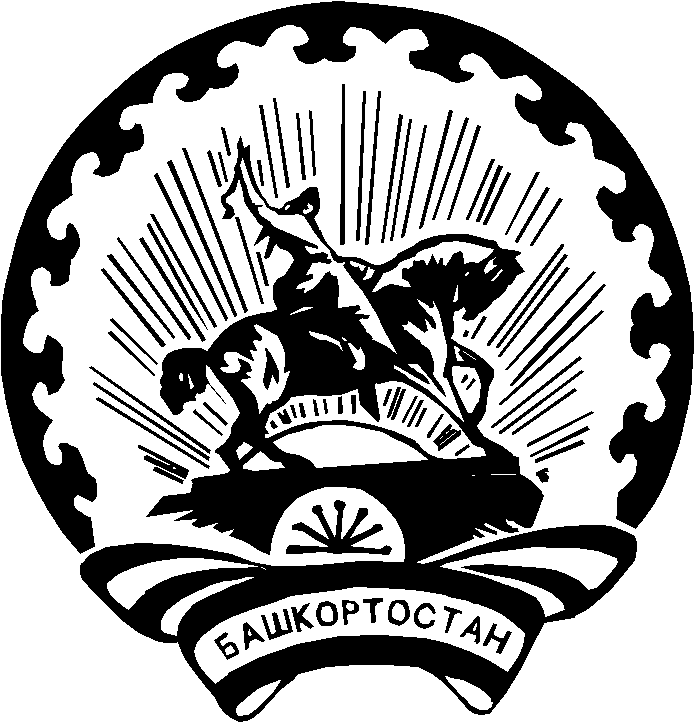 